	МУНИЦИПАЛЬНОЕ БЮДЖЕТНОЕ УЧРЕЖДЕНИЕ СПОРТИВНАЯ ШКОЛА ОЛИМПИЙСКОГО РЕЗЕРВА №1      СОГЛАСОВАНО 						Утверждено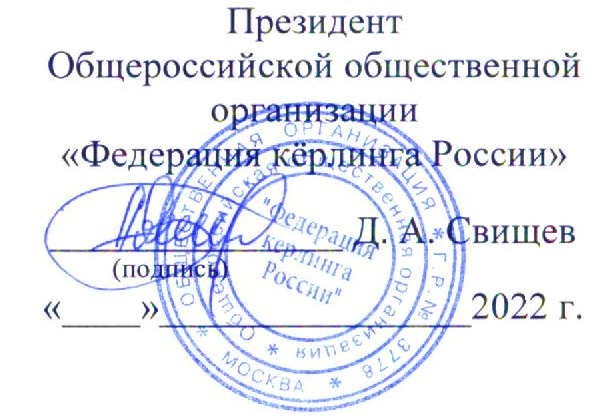 Приказом директораМБУ СШОР №1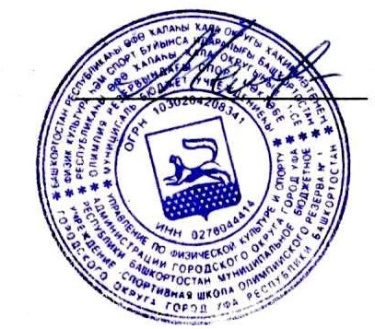  ____________ Е.Е. Мельчаковот «17» декабря 2021 г. № 243ПРОГРАММА СПОРТИВНОИ ПОДГОТОВКИПО ВИДУ СПОРТА «КЁРЛИНГ»Программа разработана на основании: Федерального стандарта спортивной подготовки по виду спорта «кёрлинг» (утверждённого приказом Министерства спорта России от «19» января 2018 г. № 22)Срок реализации программы:Этап начальной подготовки — до 3 летТренировочный этап (этап спортивной специализации) — до 5 лет Этап совершенствования спортивного мастерства — без ограниченийРазработчики:Ст.инструктор методист ФСОВавилова О.В.Ст. тренер по кёрлингуМельчаков Е.Е.г.Уфа, 2021ПОЯСНИТЕЛЬНАЯ ЗАПИСКАПрограмма спортивной подготовки по виду спорта «кёрлинг» (далее Программа) разработана в соответствии со следующими нормативно- правовыми документами:Федеральным Законом от 04.12.2007 № 329-ФЗ «О физической культуре и спорте в Российской Федерации».Федеральным стандартом спортивной подготовки по виду спорта«кёрлинг» (утвержден приказом Министерства спорта России от 19 января 2018 года № 22).Приказом Министерства спорта Российской Федерации от 30.10.2015№ 999 «Об утверждении требований к обеспечению подготовки спортивного резерва для спортивных сборных команд Российской Федерации».Цель Программы — подготовка спортсменов для сборных команд Республики Башкортостан по виду спорта «кёрлинг» по средствам эффективной организации процесса спортивной подготовки.Для достижения данной цели решаются следующие задачи:На начальном этапе подготовки.формирование устойчивого интереса к занятиям спортом;формирование широкого круга двигательных умений и навыков;освоение основ техники по виду спорта «кёрлинг»;всестороннее гармоничное развитие физических качеств;укрепление здоровья;отбор перспективных юных спортсменов для дальнейшей спортивной подготовки по виду спорта «кёрлинг»На тренировочном этапе (этап спортивной специализация).Повышение уровня общей физической и специальной физической, технической, тактической, теоретической и психологической подготовки;Приобретение опыта и достижения стабильности выступления на официальных спортивных соревнованиях по виду спорта «керлинг»;Формирование спортивной мотивации;Укрепление здоровья.На этапе совершенствования спортивного мастерства:повышение функциональных возможностей организма;совершенствования общих и специальных физических качеств, технической, тактической и психологической подготовки;стабильность демонстрации высоких спортивных результатов на официальных межрегиональных и всероссийских спортивных соревнованиях;поддержание высокого уровня спортивной мотивации;сохранение здоровья.	При разработке Программы были учтены следующие принципы (особенности) построения процесса спортивной подготовки:направленность на максимально возможные (высшие) достижения (выражается в использовании наиболее эффективных средств и методов спортивной подготовки, поэтапном усложнении тренировочного процесса и соревновательной деятельности, оптимизации бытового режима спортсменов, применении оптимальной системы питания, отдыха и восстановления);программно-целевой подход к организации спортивной подготовки (выражается в прогнозировании спортивного результата и моделировании содержания тренировочного процесса с учетом видов подготовки (физической, технической, тактической, психологической, теоретической), структуры тренировочного и соревновательного процесса в различных циклах подготовки, в составлении и реализации конкретных планов спортивной подготовки на различных этапах, внесении корректировок, обеспечивающих достижение конечной целевой установки - победы в определенных спортивных соревнованиях, достижении конкретных спортивных результатов);индивидуализация спортивной подготовки (выражается в построении процесса спортивной подготовки с учетом индивидуальных особенностей конкретного спортсмена, его пола, возраста, функционального состояния организма, уровня спортивного мастерства);единство общей и специальной физической подготовки (выражается в построении процесса спортивной подготовки с учетом соотношения средств и методов применения общей и специальной физической подготовки, числа проведенных занятий, индивидуальных способностей спортсмена, периода подготовки, решаемых тренировочных задач. По мере повышения уровня спортивного мастерства спортсмена доля специальной физической подготовки в общем объеме тренировочных средств должна возрастать);непрерывность и цикличность процесса подготовки (выражается в необходимости проведения систематического процесса спортивной подготовки, одновременного внесения изменений в его содержание в зависимости от этапа подготовки, обеспечения преемственности и последовательности чередования нагрузки, в соответствии с закономерностями тренировочного процесса, с учетом многолетней непрерывности процесса спортивной подготовки);взаимосвязь всех составляющих процесса спортивной подготовки, прежде всего тренировочного и соревновательного процессов (построение процесса спортивной подготовки спортсмена должно соответствовать календарю проведения соревновательной деятельности, и обеспечивать эффективное выступление спортсмена на соревнованиях соответствующего уровня).Характеристика вида спорта «кёрлинг», его отличительные особенностиКёрлинг - командная спортивная игра на ледяной площадке. Площадка для игры в керлинг представляет собой прямоугольное поле длиной от 44,5 м до 45,72 м и шириной от 4,42 м до 5 м. Участники двух команд поочередно пускают на льду специальные гранитные снаряды «камни» весом 19,96 кг. В сторону мишени, называемой «домом», диаметром 3,66 м. От каждой команды играют четыре спортсмена плюс один спортсмен в запасе.Тренировочный процесс спортсмена кёрлингиста включает в себя следующие задачи:Развитие физических качеств: силы, выносливости, быстроты, скоростно-силовых качеств, координационных способностей;Постоянное повышение функциональных возможностей организма;Совершенствование технического мастерства;Воспитание психологических и морально-волевых качеств; Последовательное приобретение и совершенствование тренировочного и соревновательного опыта, позволяющего наиболее рационально выбирать правильную стратегию и тактику во время игры в керлинг.	Подготовка спортсменов, специализирующихся в керлинге, проводится в несколько этапов, каждый из которых имеет собственные специфические особенности. Особенностями является возраст и уровень подготовленности зачисляемых в ту или иную группу. Важное значение при зачислении в группу имеет уровень владения спортивным снарядом «камнем», тактическая подготовка, а также координационные способности.Кёрлинг, как командная спортивная игра, требует от ее участников, наряду со специальной физической и технической подготовленностью, тонкого тактического понимания игры, слаженности, доверия в групповых взаимодействиях партнеров, владения секретами стратегии и тактики командных действий в матче. При равном уровне исполнения технических приемов, первостепенное значение для победы имеет преимущество одного из соперников в стратегическом и тактическом искусстве. Дуэль скипов, как игроков, ведущих тактический рисунок игры команды, напоминает поединок мастеров за шахматной доской. Поочередный обмен тактическими "ходами", являющийся одним из основополагающих принципов игровой деятельности в кёрлинге, в сочетании с возможностью обдумывания ситуации на площадке, усиливает сходство кёрлинга с древней игрой и позволяет специалистам называть кёрлинг (естественно при его "гроссмейстерском" исполнении) "шахматами на льду".Кёрлинг является игрой традиций и мастерства. Мастерство в этом виде спорта проявляется за счет логического мышления, тактически правильного построения хода игры и, как правило, точного выполнения бросков. Поэтому перед тренерами часто встает вопрос, как более эффективно повысить точность бросков у своих спортсменов.Специфика организации тренировочного процессаСистема многолетней спортивной подготовки представляет собой единый тренировочный процесс, который осуществляется на основе следующих методических положений:строгая преемственность, средств и методов тренировки детей, подростков, юниоров и взрослых спортсменов;неуклонное возрастание объема средств общей и специальной физической подготовки, соотношение между которыми постепенно изменяется: из года в год увеличивается удельный вес объема СФП (по отношению к общему объему тренировочных нагрузок) и соответственно уменьшается удельный вес ОФП;непрерывное совершенствование спортивной техники;неуклонное соблюдение принципа постепенности применения тренировочных и соревновательных нагрузок в процессе многолетней тренировки юных спортсменов;правильное планирование тренировочных и соревновательных нагрузок, принимая во внимание периоды полового созревания;осуществление как одновременного развития физических качеств, занимающихся на всех этапах многолетней подготовки, так и преимущественного развития отдельных физических качеств в наиболее благоприятные возрастные периоды.Организация тренировочного процесса по Программе осуществляется по следующим этапам и периодам подготовки:этап начальной подготовки - 3 года;тренировочный этап (этап спортивной специализации) — 5 лет:период начальной специализация - 2 года;nepuoд углубленной специализация - 3 года;этап совершенствования спортивного мастерства - без ограничений.Качество усвоения программного материала определяется по результатам сдачи нормативов по общей физической и специальной физической подготовки и по результатам выступлений на соревнованиях различного уровня.Тренировочный год по Программе начинается с 01 сентября.Спортивная подготовка носит комплексный характер и осуществляется в следующих формах:групповые и индивидуальные тренировочные и теоретические занятия;работа по индивидуальным планам;тренировочные сборы;участие в спортивных соревнованиях и мероприятиях;инструкторская и судейская практика;медико-восстановительные мероприятия;тестирование и контроль;Продолжительность одного тренировочного занятия рассчитывается в астрономических часах (60 минут) и не может превышать:на этапе начальной подготовки - 2 часа;на тренировочном этапе (этапе спортивной специализации) - 3 часа; на этапе совершенствования спортивного мастерства - 4 часа.При проведении более одного тренировочного занятия в один день суммарная продолжительность занятий не может составлять более 8 часов.	Тренировочный процесс подлежит ежегодному планированию в соответствии со следующими сроками:	перспективное планирование (на олимпийский цикл-4года), позволяющее определить этапы реализации Программы;ежегодное планирование {рабочие программы), позволяющее составить план проведения групповых и индивидуальных тренировочных занятий, промежуточной и итоговой аттестации;ежеквартальное планирование, позволяющее спланировать работу по проведению индивидуальных тренировочных занятий; самостоятельную работу занимающихся по индивидуальным планам; тренировочные сборы; участие в спортивных соревнованиях и иных мероприятиях;ежемесячное планирование (не позднее, чем за месяц до планируемого срока проведения) инструкторская и судейская практика, а также медико- восстановительные мероприятия.Требования к материально-технической базе и инфраструктуре:наличие ледовой площадки для вида спорта «кёрлинг»;наличие тренировочного спортивного зала;наличие тренажёрного зала;наличие раздевалок, душевых,наличие медицинского пункта объекта спорта;обеспечение оборудованием и спортивным инвентарём, необходимым для прохождения спортивной подготовки;обеспечение спортивной экипировки;обеспечение проезда к месту проведения спортивных мероприятий и обратно;обеспечение питанием и проживанием в период проведения спортивных мероприятий;осуществление медицинского обеспечения лиц, проходящих спортивную подготовку, в том числе организацию систематического медицинского контроля.НОРМАТИВНАЯ ЧАСТЬ ПРОГРАММЫПродолжительность этапов спортивной подготовки, возраст лиц для зачисления на этапы спортивной подготовки и количество лиц, проходящих спортивную подготовку в группах на этапах спортивной подготовки по виду спорта «кёрлинг».Таблица 1Соотношение объемов тренировочного	процесса по видам спортивной подготовки на этапах спортивной подготовки по виду спорта «кёрлинг».Таблица 2Планируемые показатели соревновательной деятельностиТаблица. 3Контрольные-проводятся с целью контроля над уровнем подготовленности спортсмена. В них проверяется эффективность прошедшего этапа подготовки, оценивается уровень развития физических качеств, технико-тактического совершенства, выявляются сильные и слабые стороны в структуре соревновательной деятельности.Отборочные-по результатам этих соревнований отбирают участников основных (главных) соревнований. В зависимости от принципа, положенного в основу комплектования состава участников основных (главных) соревнований, в отборочных соревнованиях перед спортсменом ставится задача завоевать определенное место или выполнить контрольный норматив, позволяющий попасть в состав участников основных (главных) соревнований.Основные-в них спортсмен ориентируется на достижение максимально высоких результатов, полную мобилизацию и проявление физических, технических, тактических и психических возможностей. Целью участия в основных соревнованиях является достижение победы или завоевание возможно более высокого места.Режим тренировочной работыС учётом специфики вида спорта «кёрлинг» определяются следующие особенности спортивной подготовки:комплектование групп спортивной подготовки, а также планирование тренировочных занятий (по объему и интенсивности тренировочных нагрузок разной направленности) осуществляются в соответствии с гендерными и возрастными показателями развития;в зависимости от условий и организации занятий, а также условий проведения спортивных соревнований подготовка по виду спорта «кёрлинг» осуществляется на основе обязательного соблюдения необходимых мер безопасности в целях сохранения здоровья лиц, проходящих спортивную подготовкуТаблица 4Медицинские, возрастные и психофизическиетребования к лицам, проходящим спортивную подготовкуУчреждение в рамках спортивной подготовки осуществляет медицинскийконтроль за состоянием здоровья лиц, проходящих спортивную подготовку, несет ответственность за сохранность их жизни и здоровья, обеспечивает восстановительные мероприятия, обеспечивает фармакологическое, антидопинговое и психологическое сопровождение. результаты врачебных и психологических наблюдений используются учреждением для коррекции индивидуальных планов спортивной подготовки лиц, проходящих спортивную подготовку.Зачисление в группы начальной подготовки (1-й год) проводится на основании заключения о состоянии здоровья от специалистов спортивной медицины амбулаторно-поликлинических учреждений, врачебно-физкультурных диспансеров (центров лечебной физкультуры и спортивной медицины).Медицинский контроль за состоянием здоровья спортсменов осуществляется специалистами врачебно-физкультурного диспансера не менее 2-х раз в год.Дополнительные медицинские осмотры спортсменов следует проводить перед участием в соревнованиях, после болезни или травмы. необходимо вести контроль за использованием фармакологических средств.Контроль за уровнем физической работоспособности и функционального состояния организма спортсмена проводится в рамках этапного комплексного обследования для определения потенциальных возможностей спортсмена, динамики уровня тренированности, соответствия выполняемых тренировочных и соревновательных нагрузок функциональным возможностям организма.Предельные тренировочные нагрузкиТренер использует большие и предельные их величины, это предусматривает на каждом новом этапе спортивной подготовки предъявления к организму спортсменов требований, близких к пределу их функциональных возможностей, что является решающим для эффективного протекания приспособительных реакций.Нагрузка должна возрастать постепенно из года в год, достигая своего максимума на этапе подготовки к высшим достижениям. При этом выделяются основные направления интенсификации тренировочного процесса: количество тренировочных занятий в течение недельного микроцикла увеличивается от 3 до 12, согласно таб. 4.Спортивной подготовке свойственен указанный рост объемов и интенсивности тренировочного процесса, что должно обеспечивает достижение высоких спортивных результатов в оптимальной возрастной зоне.Объем соревновательной деятельностиОбъем соревновательной деятельности устанавливается в соответствии с ФССП по виду спорта «кёрлинг». Это официальные соревнования, участие в которых обязательно для всех лиц, проходящих спортивную подготовку.Объем соревновательной деятельности предполагает в дополнение к официальным соревнованиям, участие в которых возможно при условии прохождения отборочных этапов, а также соревнования, не имеющие официального статуса.Таблица 5	ПГ — первенство города, ПО (микс) — первенство Республики в «миксе», ПО (даблмикс) первенство Республики в «даблмиксе», ЧГ чемпионат города, ЧО (микс) — чемпионат Республики в «миксе», ЧО (даблмикс) — чемпионат Республики в «даблмиксе», ЧСФО — чемпионат Приволжского федерального округа, ЧСФО (микс) — чемпионат Приволжского федерального округа в «миксе», ЧСФО (даблмикс) — чемпионат Приволжского федерального округа в «даблмиксе», МежРС межрегиональные соревнования, КФ РФ кубок федерации Российской Федерации, KP — кубок России, ЧР — чемпионат России.Для обеспечения круглогодичной спортивной подготовки, подготовки к спортивным   соревнованиям   лиц, проходящих   спортивную подготовку, организуются тренировочные сборы, являющиеся составной частью (продолжением) тренировочного процесса в соответствии с перечнем тренировочных сборовТаблица 6Требования к экипировке, спортивному инвентарю и оборудованию для организации качественного процесса спортивной подготовки повиду спорта «кёрлинг», используется следующее оборудование и инвентарь.                                                                                                                                                       Таблица 7Требования к количественному и качественному составу групп подготовкиТаблица 8Объем индивидуальной спортивной подготовкиРабота по индивидуальным планам проводится согласно годовым тренировочным планам с одним или несколькими спортсменами, объединенными для подготовки к выступлению на спортивных соревнованиях в пару, группу, включает в себя самостоятельную работу спортсменов по индивидуальным планам спортивной подготовки. Работа по индивидуальным планам спортивной подготовки в обязательном порядке осуществляется на этапах совершенствования спортивного мастерства.Структура годичного циклаГодичный тренировочный цикл делится на подготовительный, соревновательный и переходный периодыТаблица 9Подготовительный период. Задача периода обеспечить разностороннюю подготовку кёрленгистов и на этой основе совершенствовать их технико-тактическое мастерство. Тренировки должны носить разнообразный характер, как по содержанию, так и по нагрузкам.Подготовительный период делится на два этапа: обще подготовительный и специально-подготовительный.Основная направленность обще подготовительного этапа характеризуется созданием и развитием предпосылок приобретения спортивной формы. Физическая подготовка направлена на повышение общего уровня функциональных возможностей организма, разностороннее развитие необходимых физических качеств; техническая и тактическая подготовка — на восстановление и совершенствование двигательных навыков и тактических действий. На данном этапе удельный вес средств ОФП несколько превышает объем упражнений по СФП. Предпочтение отдается методам, которые предъявляют к организму менее жесткие требования (повторному, равномерному, переменному, игровому). Тренировочный процесс на специально-подготовительном этапе тесно связан с непосредственным становлением спортивной формы. Задачи физической подготовки — дальнейшее повышение функциональных возможностей юных кёрленгистов и развитие специальных физических качеств (с учетом специфики игры).  Технико-тактическая подготовка направлена	на углублённое совершенствование специальных навыков и расширение их объема. Основное средство	подготовки специализированные упражнения. Более широко используются интервальный и соревновательный методы. Однако игровая подготовка не должна подменять тренировочной работы.Соревновательный период. Цель тренировки в этом периоде сохранение спортивной формы и реализация ее в максимальных результатах. Физическая подготовка связана с обеспечением и поддержанием ее наивысшего	уровня	 на протяжении всего периода. Продолжается совершенствование ранее изученных технических приемов. Тактическая подготовка направлена на повышение уровня тактического мышления юных кёрлингистов, их взаимопонимание, овладение эффективными тактическими комбинациями. Удельный вес средств общей и специальной физической подготовки не должен существенно снижаться по сравнению со специально- подготовительным этапом. В тренировке наиболее широко используют игровой, соревновательный и повторный методы.Переходный период. В этом периоде осуществляется постепенный переход от спортивной деятельности большого объема и высокой интенсивности к менее интенсивным нагрузкам. Происходит смена средств и методов, которые направлены на поддержание уровня физической подготовленности и расширение двигательных навыков. Основными средствами являются подвижные и спортивные игры, плавание, лыжи, акробатика. Параллельно устраняются недостатки в технической и тактической подготовленности, отмеченные в процессе соревнований, продолжается совершенствование наиболее эффективных индивидуальных технико-тактических навыков.МЕТОДИЧЕСКАЯ ЧАСТЬ ПРОГРАММЫРекомендации по проведению тренировочных занятийТренировочные занятия являются самыми малыми завершёнными структурными компонентами системы спортивной подготовки. Объединённые в определённую последовательность, тренировки образуют более крупные циклы и этапы подготовки.Тренировочное занятие состоит из трех частей-подготовительной, основной и заключительной. Определенная последовательность и временное соотношение характеризуют любое звено тренировочного процесса.Подготовительная часть тренировочного занятия обеспечивает предпосылки для продуктивной деятельности занимающихся в основной части. Задачи и содержание:а) начальная организация занимающихся;6) создание целевой установки;в) обеспечение благоприятного психического и эмоционального СОСТОЯНИЯ;г) общее разогревание, постепенное втягивание и умеренная активизация функции организма;д) обеспечение решения специфических задач основной части занятия.Основная часть тренировочного занятия предназначена для углубленного решения образовательных, воспитательных и оздоровительных задач, предусмотренных спортивной программой и планом тренировочного занятия:а) общее и специальное развитие опорно-двигательного аппарата, совершенствование функциональных возможностей организма;6) обучение технике упражнений в целях развития способности управлять движениями собственного тела;в) формирование специальных знаний;г) развитие основных и специальных двигательных качеств;д) воспитание нравственных, интеллектуальных и волевых качеств.Содержание основной части занятия обычно носит комплексный характер, но рекомендуется выделять главное. Это главное очень часто определяет преимущественную направленность занятия. В зависимости от задач и периода тренировки каждое занятие может иметь различную преимущественную направленность на развитие двигательного качества, овладение техникой или тактикой и т.д.Преимущественная направленность определяет основную задачу; кроме нее, в занятиях во многих случаях решаются и другие задачи, но обычно в меньшей мере.Почти всегда выполнение физических упражнений должно располагаться в определенном последовательном порядке в зависимости от их преимущественной направленности.В основную часть занятия обычно включают упражнения двух, трех различных направленностей.Заключительная часть тренировочного занятия имеет целью приведение организма в оптимальное для последующей деятельности функциональное состояние и создание установки на эту деятельность. Типичные задачи и содержание:а) снижение физиологического возбуждения и излишнего напряжения отдельных групп МЫШЦ;6) регулирование эмоционального состояния;в) подведение итогов тренировочного занятия с оценкой тренера и самооценкой результатов деятельности занимающихся.Тренировочные занятия целесообразно проводить в соответствии с планом микроцикла.В тренировочном микроцикле чередуются занятия с разными задачами, средствами, методами и нагрузками. В связи с этим очень важно так построить микроцикл, чтобы повысить эффективность тренировки за счет правильного распределения в цикле разных по задачам и нагрузкам занятий. Целесообразно распределить по дням разные по своей направленности, повторяемости и нагрузке упражнения.Методы спортивной тренировки.Метод — это способ применения основных средств тренировки и совокупность приемов и правил деятельности тренера и спортсмена.В процессе спортивной тренировки используются две большие группы методов:общепедагогические, включающие словесные и наглядные методы;практические, включающие метод строго регламентированного упражнения, игровой и соревновательный методы.Требования техники безопасности в условиях тренировочных занятийПроведение тренировочных занятий разрешается:на спортивных сооружениях, принятых в эксплуатацию согласно акту приемной комиссии;при погодных условиях, не представляющих опасности для здоровья и жизни спортсменов;при соответствии мест занятий, инвентаря и одежды спортсменов метеорологическим условиям и санитарно-гигиеническим нормам.При реализации программы устанавливаются следующие требования техники безопасности:осуществление постоянного контроля за состоянием мест занятий в соответствии с санитарно-гигиеническими требованиями;проведение инструктажа (1 раз в полгода) спортсменов по охране труда на тренировочных занятиях с обязательной регистрацией в журнале учёта занятий или журнале регистраций инструктажа:вводный (со всеми вновь поступившими на программу спортивной подготовки);первичный — при начале проведения тренировочных занятий - ознакомление с условиями проведения тренировочного процесса;повторный — 1 раз в полгода по программе первичного инструктажа;внеплановый — при нарушении техники безопасности во время проведения тренировочного процесса (соревнования, мероприятия);целевой — при проведении разовых различных мероприятий (соревнования, экскурсии, походы и т.д.);обязательное включение в каждое тренировочное занятие упражнений само страховки, страховке и оказании помощи при выполнении различных упражнений и технических действий;тщательное проведение разминки;тщательное планирование занятий (последовательность тренировочных заданий, определение величины тренировочных нагрузок в зависимости от индивидуальных особенностей, занимающихся и т.д.);осуществление постоянного контроля состояния спортсменов;снижение нагрузки в случае утомления, первыми признаками которого являются бледность, блеск глаз, перевозбуждение, нарушение координации движений, ухудшение внимания, апатия, сонливость и др.;обязательное регулярное медицинское обследование спортсменов; соблюдение строгого режима и правил здорового образа жизни; соблюдение всех педагогических принципов организации и построения тренировочных 	занятий	(доступность, постепенность,	прочность, наглядность, активность, индивидуальность и др.;Запрещается допуск к тренировочным занятиям и соревнованиям спортсменов, не прошедших врачебного диспансерного обследования, не выполнивших назначенные лечебно-профилактические мероприятия, не получивших разрешения врача к занятиям и соревнованиям после перенесенных травм и заболеваний или прибывших на тренировочный сбор без соответствующей медицинской документации.Рекомендуемые объемы тренировочных и соревновательных нагрузокТренировочный процесс ведется в соответствии с годовым тренировочным планом, рассчитанным на 52 недели.Примерный план тренировочных занятий (на 46 недель занятий и 6 недель тренировки в спортивно-оздоровительном лагере или в период летнего отдыха)Таблица 10Рекомендации по планированию спортивных результатов		Составной частью управления тренировочным процессом является прогнозирование результатов спортсмена и определение траектории их роста. Наличие прогноза позволяет построить стратегию тренировки с минимизацией отклонения реальных показателей от прогнозируемых. При долгосрочном прогнозе появляется возможность определить наиболее вероятный конечный результат для последующего расчета развития достижений спортсмена.Спортивный результат — количественный и качественный уровень показателей спортсмена в спортивных соревнованиях. Количественный и качественный уровень показателей спортсмена — это уровень показателей по видам спортивной подготовки: физической, технической, тактической, психологической и теоретической.Уровень показателей по видам спортивной подготовки целесообразно планировать в перспективном и годовом планах спортивной подготовки.Исходными данными для составления многолетних (перспективных) планов являются:оптимальный возраст для достижения наивысших результатов;продолжительность подготовки для их достижения;темпы роста спортивных результатов от разряда к разряду;индивидуальные особенности спортсменов;условия проведения спортивных занятий и другие факторы.	На основе характеристики спортсмена, цели и задач многолетней подготовки определяются:спортивно-технические показатели по этапам (годам);планируются основные средства тренировки;объем и интенсивность тренировочных нагрузок;количество соревнований;отмечаются те стороны подготовленности спортсмена, на которых следует сосредоточить основное внимание тренера и спортсмена, чтобы обеспечить выполнение запланированных показателей.Требования к организации и проведению врачебно- педагогического, психологического и биохимического контроляДля достижения планируемых спортивных показателей, необходимо выполнение высоких по объему и интенсивности тренировочных нагрузок. Правильному освоению необходимых тренировочных нагрузок способствуют не только специальные восстановительные мероприятия, но и регулярное проведение врачебно-педагогического, психологического и медико-биологического контроля.Врачебно-педагогический контроль проводится с целью оценки динамики физического развития, уровня общей и специальной подготовленности, функционального состояния организма, адекватности тренировочных нагрузок возможностям занимающихся. Важной составляющей контроля являются параметры тренировочных и соревновательных нагрузок.Врачебно-педагогический контроль заключаются в осуществлении совместного наблюдения врачом и тренером за всем ходом тренировочной работы. В процессе врачебно-педагогических наблюдений устанавливается более тесный контакт между врачом, тренером и спортсменом.Задачи педагогического контроля.учёт тренировочной и соревновательной нагрузки;определение различных сторон подготовленности спортсмена;выявление возможностей достижения спортивного результата;Мероприятия  педагогического контроля:наблюдение, опрос;тестирование;контрольные соревнования.Задачи врачебного контроля.оценка состояния здоровья;оценка степени физического развития;оценка биологического возраста;оценка функциональной подготовленности.Методы врачебного контроля.проведение планового медосмотра 1-2 раза в год;наблюдение;хронометрирование занятия, определение динамики физической нагрузки на занятии по ЧСС.Психологический контроль над состоянием спортсмена включает в себя: определенные психологические воздействия, обучение приемам психорегулирующей тренировки и проведение специальных психологических тестов.Задачи психологического контроля:привитие устойчивого интереса занятий видом спорта;формирование установки на тренировочную деятельность;-   формирование волевых качеств;совершенствование эмоциональных свойств личности;развитие коммуникативных свойств личности;развитие и совершенствование интеллекта.Медико-биологический контроль осуществляется в виде обследования на базе специализированного медицинского учреждения.Цель медико-биологического контроля получение информации о функциональном и физическом состоянии спортсмена. Организация и ответственность за обеспечение своевременного медицинского обследования занимающихся спортивных школ возлагаются на руководителей спортивных школ и тренеров. Медико-биологический контроль включает в себя следующие виды контроля:углубленное медицинское обследование (УMO) проводится дважды в год, в начале подготовительного периода и перед основным соревновательным периодом. Оценивается общее состояние здоровья и физического развития, уровень функциональных и резервных возможностей. По этим показателям вносятся коррективы в индивидуальные планы спортивной подготовки, даются рекомендации по профилактике, восстановительным мероприятиям, лечению и мерам повышения витаминной обеспеченности;этапное комплексное обследование (ЭКО), используется для оценки текущего состояния здоровья, динамики тренированности и оценки эффективности системы подготовки спортсмена, при необходимости внесение поправок, дополнений и частичных изменений. Этапный контроль проводится 3-4 раза в год в основном после тяжелых тренировочных циклов, тренировочных сборов и серий контрольных соревнований. Для оценки общей и специальной подготовки измеряется частота сердечных сокращений, артериальное давление, проводятся орто-клинопробы, электрокардиография, биохимические анализы крови и мочи;текущее обследование (ТО) проводится не только непосредственно в дни больших или контрольных тренировок для получения срочной информации о ходе тренировочного процесса и функционального состояния спортсмена, но и ежедневно (в условиях тренировочного сбора) для контроля над эффективностью применяемых восстановительных средств. В основном, так же, как и на этапном контроле проводятся орто-клинопробы, электрокардиография, биохимические анализы крови и мочи.	Все виды контроля над состоянием спортсмена должны осуществляться постоянно и систематически. Профессионально грамотное использование в процессе многолетней подготовки данных всех видов контроля помогает следить за динамикой состояния здоровья, физического и психологического развития.	 Дает возможность прослеживать, как переносятся нагрузки, корректировать их объемы и интенсивность, а при необходимости своевременно принимать лечебно-профилактические меры, проводить повторное обследование и консультации с врачами-специалистами.Программный материал для практических занятии по каждому этапу подготовки с разбивкой на периоды подготовкиОбщая физическая подготовка (ОФП)ОФП должна обеспечить разностороннее физическое развитие, развитие основных двигательных качеств быстроты, силы, выносливости, ловкости, гибкости; улучшение координационных способностей, расширение объема двигательных навыков, повышение общей работоспособности организма, создание прочной базы для высокого спортивного мастерства.Во всех возрастных группах большое внимание должно уделяться общей физической подготовке. Элементы общей физической подготовки должны иметь место во всех практических занятиях. При составлении комплексов общеразвивающих упражнений необходимо учитывать их воздействие как на отдельные мышцы групп, так и на весь организм в целом, чередовать упражнения для мышц рук с упражнениями для мышц ног, упражнения для мышц спины с упражнениями для брюшного пресса, менять исходные положения и т.д.При планировании тренировочных нагрузок во всех возрастных группах необходимо учитывать особенности энергообеспечения мышечной 28 деятельности спортсменов и во всех случаях учитывать режим выполнения упражнений (интенсивность, продолжительность работы, длительность отдыха и количество повторений). В процессе многолетней тренировки удельный вес средств общей физической подготовки уменьшается, а специальной физической подготовки увеличиваетсяСодержание раздела общая физическая подготовка (ОФП)Строевые упражнения.  Шеренга, колонна, интервал, дистанция. Команды предварительные и исполнительные. Построение и расчет. Повороты на месте и в движении. Ходьба в строю. Размыкание, смыкание строя, перестроение. Обозначение шага на месте, переход на ходьбу, бег и с бега на шаг. Остановка. Изменение скорости.Упражнения для укрепления мышц костно-связочного аппарата и улучшения подвижности в суставах. Упражнения выполняются без предметов и с предметами: с короткой и длинной скакалкой, гантелями,«блинами», набивными мячами, мешочками с песком, резиновыми амортизаторами, палками, со штангой (для юношей); из различных положений: стоя, лежа, сидя, на месте, в движении, в прыжке, самостоятельно и с партнером.Упражнения для мышц шеи и туловища: наклоны, повороты и вращения головы в различных направлениях, с сопротивлением руками. Наклоны, повороты и вращения туловища, вращение таза. Поднимание и опускание прямых и согнутых ног в положении лежа на спине, на животе, сидя, в висе; переход из положения лежа в сед и обратно; смешанные упоры и висы; угол в исходном положении лежа, сидя, в висе; разнообразные сочетания этих упражнений; упражнения, способствующие формированию правильной осанки. Упражнения для ног. Поднимание на носки, ходьба на носках, пятках, внутренней и внешней сторонах стопы. Вращения в голеностопных суставах, вращения в коленных суставах; сгибание и разгибание ног в тазобедренных суставах; приседания, отведения и приведения; махи ногой в различных направлениях. Выпады, пружинистые покачивания в выпаде, подскоки из различных исходных положений ног (на ширине плеч, одно впереди другой и т.д.) Сгибание и разгибание ног в смешанных висах и упорах. Прыжки, многоскоки, ходьба в полном приседе и полуприседе.Упражнения для развития координационных способностей. Разнонаправленные движения рук и ног в различных исходных положениях. Опорные и без опорных прыжков с мостика, с трамплина без поворота и с поворотом. Прыжки в высоту различными способами, прыжки в длину с поворотами, боком, спиной вперед. Акробатические упражнения, перекаты вперед, назад, в стороны, одиночные и сериями в различных сочетаниях (с места и с ходу, с прыжка через низкое препятствие) стойка на лопатках, то же согнувшись, стойка на руках и голове. Лазанье по канату и шесту, размахивание в висе. Висы простые и смешанные, согнувшись, прогнувшись, переворот в упор, подъем зацепом, подъем разгибом. Упражнения на равновесие (на уменьшенной опоре, с выключением зрения). Упражнения в свободном беге, с внезапной остановкой, возобновлением и изменением направления движения. Преодоление полосы препятствий, бег по сложно- пересеченной местности. Жонглирование теннисными мячами (2-3), метание мячей в цель (неподвижную и движущуюся), с места, в движении, в прыжке, после кувырков, ускорений. Броски и ловля мяча из различных исходных положений. Упражнения со скакалкой, пробегание под скакалкой, прыжки с вращением скакалки вперед, назад. Игры и эстафеты с элементами акробатики. Езда на велосипеде по сложно-пересеченной местности. Катание на лыжах с гор, прыжки с небольших трамплинов, бег по пересеченной местности.Упражнения для развития быстроты. Старты и бег на отрезках от 5 до l00метров. Повторное преодоление отрезков 20- 30 метров сменяющий, с захлестыванием голени назад, с заданиями на внезапной остановке и возобновлении и изменении направления движения. Кратковременные ускорения в облегченных условиях (по склону холма, на наклонной дорожке и т.п.). Общеразвивающие упражнения в максимально быстром темпе. Проплывание коротких отрезков на время, с максимальной быстрой работой рук и ног. Игры и эстафеты с бегом и прыжками, с установкой на быстроту действий. Метание утяжеленных снарядов поочередно со снарядами малого веса. Езда на велосипеде под гору с максимальной частотой педалирования. Ловля мячей, летящих в заранее обусловленном и неизвестном направлении, с различных дистанций.Упражнения для развития силы. Подвижные спортивные игры с применением силовых приемов. Упражнения с набивными мячами: стоя, сидя, лежа. Переноска и перекатывание груза. Лазанье с грузом. Бег с отягощениями по песку, по воде, в гору. Преодоление сопротивления партнера в статических и динамических режимах. Висы и подтягивания из висов, смешанные висы и упоры (перекладина, кольца, брусья, гимнастическая стенка). Упражнения с отягощениями за счет собственного веса и веса тела партнера. Лазанье по канату, шесту с помощью и без помощи ног, перетягивание каната. приседания на одной и двух ногах: с гантелями, с грифом штанги, со штангой (для юношей). Отжимания в упоре лежа на горизонтальной и наклонной поверхностях. Упражнения со штангой: толчки, жимы, выпрыгивания из приседа, полуприседа. Упражнения с эспандером. Метание мячей, гранат. Толкание ядра, камней на дальность.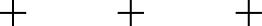 Упражнения для развития скоростно-силовых качеств. Прыжки в высоту, длину, тройной, с места и с разбега. Многоскоки, прыжки в глубину с последующим выпрыгиванием вверх и в длину. Метание гранат, набивных мячей, камней, толкание ядра. Бег в гору, по воде, по песку, вверх по лестнице, бег с отягощениями. Подвижные игры с использованием отягощений. Игры на местности. Эстафеты простые и комбинированные с бегом, прыжками, силовыми элементами. ОРУ с малыми отягощениями, выполняемые в быстром темпе. Упражнения для развития общей выносливости. Чередование ходьбы и бега от 1000 до 4000 метров. Бег 500, 600, 800, 1000, 1500 метров. Кроссы (дистанция от 2 до 8 км.) Дозированный бег по пересеченной местности от 3- х до 12-ти минут (для разных возрастных групп). Бег в гору. Туристические походы (25-30 км.) Спортивные игры: ручной мяч, футбол, баскетбол с увеличением продолжительности игры и на площадках увеличенных размеров. Лыжный спорт: передвижение на лыжах различными ходами, подъемы и спуски, прогулки, походы, лыжные кроссы (от 3-10 км.) Велосипедный спорт: езда по сладкой и малопересеченной местности в равномерном и переменном темпе, езда в гору. Плавание: повторное проливание отрезков 25,50,100 метров на время и более длинных дистанций с высокой скоростью. Игры на воде.Примерные сенситивные (благоприятные) периоды развития физических качествТаблица 11Специальная физическая подготовка (СФП)СФП должна развивать физические качества специфичные для керлинга, содействовать быстрому освоению применения упражнений, совершенствующих тактическое и техническое мастерство кёрлингистов. Об уровне физической подготовленности судят по результатам выполнения контрольных нормативов, которые введены для каждой возрастной группы.Оценивая конкретные результаты в отдельных видах физической подготовки, тренер должен учитывать индивидуальные особенности и биологический возраст, устранять недостатки с помощью индивидуальных занятий.Этап начальной подготовки (с 8 лет)Упражнения для развития силы (взрывной). Приседания на одной и двух ногах с отягощениями, не более 1/3, 1/2 собственного веса тела. При этом не допускаются повторения до отказа. Броски, толкание камней, набивных мячей весом до 1 кг. от груди, из-за головы, сбоку, снизу, вперед, назад. Бег в гору на коротких отрезках 5-20 метров. Бег в воде, многоскоки на песке.Упражнения для развития быстроты. Повторное пробегание коротких отрезков от 15 до 40 метров. Из различных исходных положений в различных направлениях. Бег с максимальной скоростью и резкими остановками, с внезапным изменением скорости и направлением. Ускорения. Игры и эстафеты с применением беговых упражнений.Упражнения на расслабление. Использование методов: метод имитации, метод удобного положения тела, метод смены напряжения и расслабления, метод дыхания по кругу, словесный метод или метод использования различных формул по принципу аутогенной тренировки. А также выполнение комплексов динамических упражнений для снятия напряжения мышц и их расслабления.Комплекс упражнений для расслабления мышц в различных исходных положениях И. п. стоя (или сидя), руки согнуть в локтях или опустить: встряхивание кистей рук.И. п. — стоя, ноги на ширине плеч, руки вниз, спину прогнуть: ритмичные подъемы плеч вверх на вдохе и резкие расслабления мышц на выдохе, как бы опуская и встряхивая плечевой пояс и руки.И. п. — стоя, ноги чуть шире плеч: повороты туловища в стороны с расслабленным поясом верхних конечностей. При поворотах туловища руки должны расслабленно свисать «как плети», отставая от движения плеч.И. п.   в висе на перекладине: 1) махи с небольшой амплитудой; 2)«скручивание» туловища вправо-влево.И. п. — лежа на спине, ноги согнуть в коленях и слегка развести в стороны, оперевшись на всю ступню: встряхивание мышц задней поверхности бедер и голеней.И. п. — лежа вниз лицом, руки под подбородок, ноги согнуть в коленях: встряхивание мышц ног.И. п.  стоя или лежа на спине, одну ногу согнуть: встряхивание мышц голени и стопы.И. п.  в стойке на плечах: встряхивание мышц ног.Комплекс упражнений с партнёром для расслабления мышцИ. п. —лежа на спине, руки вверх; партнер захватывает их за лучезапястные суставы: встряхивание мышц рук и плечевого пояса.И. п. —лежа лицом вниз на коврике; партнер захватывает вас под- мышки» и слегка приподнимает: встряхивание и подбрасывание вверх туловища.И. п. — стоя, руки в замок за головой; партнер, стоя сзади, согнутыми в локтях руками захватывает вас под плечи и упирается в затылок, приподнимает вверх и наваливает себе на грудь: встряхивание мышц туловища и ног, растягивание позвоночника.И. п. —лёжа на животе поперек спины партнера, свесив вниз руки и ноги: партнер, слегка «подбрасывая» вас движением спины вверх, встряхивает и помогает расслабиться.И. п. стоя спиной к партнеру, который захватывает вас под локти: навалиться спиной на спину наклоняющемуся вперед партнеру и расслабиться. Партнеру, для растягивания позвоночника, необходимо выполнять плавные наклоны туловища вверх-вниз.И. п. —лежа на спине, ноги согнуть в коленях и слегка расставить в стороны, опираясь стопами на всю подошву; партнер захватывает вас руками за колени: встряхивание и расслабление мышц ног. И. п. —лёжа лицом вниз, руки вперёд, ноги согнуть в коленях; партнёр захватывает вас сверху за ступни: встряхивание и расслабление мышц ног. Закончив встряхивание, партнёр несколько раз подбрасывает и ловит расслабленные ноги за голени.И. п. —лежа на спине; партнер, стоя в ногах, захватывает за голеностопные суставы и приподнимает ваши ноги: встряхивание и расслабление мышц ног. Закончив встряхивание, партнер несколько раз слегка подбрасывает и ловит ноги.И. п. —лежа лицом вниз, руки вдоль туловища; партнер, стоя в ногах, захватывает вас за голеностопные суставы: встряхивание и расслабление мышц ног так же, как и в предыдущем упражнении.И. п. стоя напротив партнёра на расстоянии вытянутой руки: расслабиться и «упасть» вперед. Партнёр руками останавливает «падение» и силой возвращает вас в и. п.Упражнения на развитие выносливости. Длительный равномерный бег (частота пульса 140-160 ударов в минуту). Переменный бег (частота пульса 130-180 ударов в минуту). Кроссы 3-6 км. Серийный, интервальный бег на коротких отрезках с максимальной скоростью в течение 4-5 мин. (работа 5-12 сек. интервалы отдыха 15-30 сек.) Упражнения с отягощениями, выполняемые с максимальной скоростью (работа 15-20 сек., вес отягощения для рук не более 3 кг., интервалы отдыха 30-60 сек., число повторений 4-5 раз). Бег по песку, по воде. Прыжки по лестнице.Упражнения для развития ловкости. Эстафеты с предметами без. Игры и упражнения для совершенствования игрового мышления.Упражнения для развития гибкости. Маховые движения руками, ногами, с большой амплитудой, с отягощениями, пружинистые наклоны в разные стороны. Вращения туловищем, шпагат, полушпагат. «Мост» из положения лежа и наклона назад и другие упражнения для увеличения подвижности суставов и растяжки мышц.Тренировочный этап до двух лет (с 10 лет)Упражнения для развития силы (взрывной). По программе для 10- l2летних. Дополнительно упражнения со штангой весом до 60 % от максимального. Вес набивных мячей увеличивается до 3 кг. Беговые упражнения с отягощением. Имитация бросков камней с применением резиновых амортизаторов, эспандеров, и т.п. Бег вверх по лестнице.Упражнения для развития быстроты. Увеличивается длина дистанций до 60-100 метров.Упражнения на развитие выносливости. Дополнительно-дистанция кроссов увеличивается до 5-6 км. Число серий увеличивается до 2-3 (при серийном интервале тренировки), интервалы между сериями 10-15 минут.Упражнения для развития ловкости. Следует предусмотреть выполнение технических приемов с преодолевающим фактором (сопротивление партнера). Преодоление полосы препятствий.Упражнения для развития гибкости. Количество повторений рекомендуется увеличить.Тренировочный этап свыше двух лет, этап спортивного совершенствования и этап высшего спортивного мастерства (с 13 лет)Упражнения для развития силы (взрывной). По программе для 13-15 летних. Дополнительно увеличивается вес отягощений (набивных мячей до 4 кг.), метание легкоатлетического ядра. Силовая тренировка с быстрым темпом выполнения упражнений (работа 20-30 сек., вес отягощения для рук не более 10 кг., интервалы отдыха 60-90 сек., число повторений в серии 4-5 раз). Бег и прыжки вверх по лестнице, имитация броска камня.Упражнения для развития быстроты. С широким использованием метода сопряженного воздействия.Упражнения на развитие выносливости. Дистанция кроссов увеличивается до 8-10 км. Бег 200, 300, 400 метров, «челночный бег», игровые упражнения в виде интервальной тренировки (работа 40-50 сек., интервалы отдыха 1-2 мин., число повторений в серии 5-6 раз, отдых между сериями 8-12 мин., 2-3 серии).Упражнения для развития ловкости. С широким моделированием сложных игровых ситуаций. Упражнения	для	развития	гибкости. С	широким использованием отягощений малого веса.ТехникаПод техникой следует понимать степень освоения спортсменом системы движений (техники вида спорта), соответствующей особенностям данной спортивной дисциплины и направленной на достижение высоких спортивных результатов.Основной задачей технической подготовки спортсмена является обучение основам техники соревновательной деятельности или упражнений, служащих средствами тренировки, а также совершенствование избранных для предмета состязания форм спортивной техники.Этап начальной подготовки (с 8 лет)Выезд из колодок без камня и щетки.Выезд из колодок без камня («щетка» перед собой на льду) с небольшой опоройна щетку.Выезд из колодок без камня («щетка» перед собой на льду) без опоры на щетку.Выезд из колодок без камня («щетка» с боку) без опоры на щетку.Выезд из колодок без камня с сохранением заданного направления.Умение проехать в «воротики».Выезд из колодок без камня с увеличением длинны скольжения.Выполнение выезда с камнем в руке без опоры на камень.Выпуск камня без изменения направления его движения.Выполнение выпуска камня с заданным вращением.Изучение перемещения по льду правым и левым боком вперед, скольжение на одной ноге.Выполнение технических заданий на площадке («тейк», «дро», «гард»).Перемещение рядом с камнем с выполнением свиппинга.Выбор правильного местонахождения на площадке.Тренировочный этап до двух лет (с 10 лет)Выезд из колодок («щетка» с боку) — совершенствование.Выезд из колодок без щетки.Имитация выпуска камня.Выезд из колодок без камня с сохранением заданного направления (совершенствование).Изучение нескольких способов выезда с определением оптимального для каждого игрока (с подъемом камня, без подъема).Безошибочное вращения камня, самостоятельное	определение вращения.Свободное перемещение на льду в любых направлениях, скользя на одной ноге, толкаясь другой.Умение использовать секундомер при выпуске камня.Отработка бросков камня с заданным временем.Выполнение упражнений на всю площадку («тейк» различные по силе, «дро», «дро-эраунд», «гард» ближний, дальний, средний и угловые)Выполнение эффективного свиппинга.Тренировочный этап свыше двух лет, этап спортивного совершенствования и этап высшего спортивного мастерства (с 13 лет)Выполнение всех вышеперечисленных позиций большей точностью.Уметь самостоятельно выбирать направление выезда и вращения камня.Умение изменять упражнения в зависимости от состояния льда.Уметь определять скорость движения камня и путь его скольжения, пользуясь секундомером.Эффективный свиппинг с определенной стороны камня.Слаженные действия всех игроков команды.Тактика Этап начальной подготовки (с 8 лет)Умение ориентироваться в работе на льду. Понимание момента игры. Для скипа и вице-скипа умение принимать самостоятельные решения, умение правильно ставить щетку, давать задания членам своей команды, определять скорость и путь движения камня.Тренировочный этап до двух лет (с 10 лет)Умение самостоятельно определить скорость и свалы льда.Умение правильно оценить положение камней в игровой зоне и выбрать правильное решение.Умение правильно задать упреждение постановки щетки, правильно выбрать заданиеУметь определить силу и скорость выпуска и перемещения камня.Умение самостоятельно подготовить игровую площадку.Знание всех правил и выполнение их.Тренировочный этап свыше двух лет, этап спортивного совершенствования и этап высшего спортивного мастерства (с 13 лет)Уметь использовать игровую ситуацию в свою пользу, выбрав верное тактическое направление.Дальнейшее изучение тактических задач.Знание основных позиций судейства, умение вести игровой протокол, выбирать систему розыгрыша.Уметь самостоятельно подготовить разметку на площадке.Теоретическая подготовкаТеоретическая подготовка является неотъемлемым компонентом в общей системе подготовки высококвалифицированных спортсменов и играет важную роль в повышении спортивного мастерства. Теоретическая подготовка, осуществляемая на всех этапах спортивной деятельности, имеет свои формы и методы.Теоретические занятия проводятся в форме лекций, бесед, включающих разбор методических пособий, просмотр кино- и видеоматериалов, обсуждение публикаций в прессе, материалов из средств массовой информации и специализированных журналов.Теоретический материал преподносится в доступной для данной возрастной группы форме. По мере спортивного совершенствования спортсмена отдельные темы изучаются повторно с более глубоким раскрытием их содержания.Приобретение теоретических знаний позволяет спортсменам правильно оценить социальную значимость спорта, понимать объективные закономерности спортивной тренировки, осознанно относиться к занятиям и выполнению заданий тренера, проявлять творчество на тренировках и соревнованиях.Теоретический материал изучается во время бесед, специальных лекций, просмотра спортивных видеофильмов, с использованием наглядных пособий, а также путём самообразования - изучения по заданию тренера специальной литературы.Тематика теоретических занятийТема 1. Развитие керлинга в России и за рубежомИстория зарождения керлинга, как вида физических упражнений и спорта. Первые спортивные соревнования. Система международных и российских соревнований по керлингу. Достижения сильнейших российских и зарубежных спортивных команд.Тема 2. Гигиена физических упражнений и профилактика заболеваний Санитарно-гигиенические требования к занятиям керлингом.Необходимость соблюдения режима дня, питания и отдыха при регулярных тренировочных занятиях. Гигиенические требования к спортивной одежде и обуви при занятиях керлингом. Личная гигиена спортсмена. Уход за телом. Меры для профилактики простудных заболеваний.Понятие о здоровом образе жизни, значение борьбы с табакокурением и другими вредными привычками. Гигиеническое значение естественных сил природы (солнца, воздуха, воды), водных процедур. Методика закаливания и его значение для повышения работоспособности спортсмена и сопротивляемости организма к простудным заболеваниям.Тема 3. Влияние физических упражнений на организм человека.Общие понятия о костной, мышечной, сердечно-сосудистой, дыхательной системах человека. Особенности возрастного развития занимающихся по программе спортивной подготовки. Изменение состояния организма человека под воздействием физических нагрузок. Понятие об утомлении и восстановлении. Методика применения простейших средств восстановления (водные процедуры, контрастный душ, ванна, суховоздушная баня).Тема 4. Врачебный контроль и самоконтроль.Первая помощь при несчастных случаях. Необходимость врачебного контроля и самоконтроля при занятиях керлингом. Порядок осуществления врачебного контроля и медицинских обследований в колледже. Противопоказания к занятиям керлингом.Дневник спортсмена. Запись тренировочных нагрузок, результатов контрольных испытаний и соревнований, основных показателей самоконтроля (вес, пульс, самочувствие, сон, аппетит, настроение и т.п.).Причины возникновения травм и их предупреждение во время занятий на суше и в воде. Первая помощь при ушибах, растяжениях, порезах, солнечном и тепловом ударе, обморожении. Оказание первой помощи на воде. Меры обеспечения безопасности при занятиях на льду.Тема 5. Техника выезда из колодки, техника свиппинга.Понятие о современной технике. Основные факторы, влияющие на эффективность и экономичность техники выкатывания и свиппинга (уменьшение сопротивления льда и т.д.).Тема 6. Основы методики тренировки.Основные принципы, средства и методы спортивной тренировки. Начальные сведения по отдельным видам подготовки спортсмена-керлера: техническая, физическая, тактическая, психологическая и др.Особенности развития общей и специальной выносливости, координации, мышечной силы, скоростных возможностей, гибкости и ловкости у занимающихся по программе спортивной подготовки. Педагогический контроль за развитием физических качеств.Перспективное планирование тренировки. Понятие о многолетней тренировке, ее целях и задачах. Соотношение общей и специальной физической подготовки на этапах многолетней подготовки и необходимость разносторонней подготовки игроков в керлинг.Принципы составления специальных комплексов упражнений для самостоятельных занятий (утренняя гимнастика, задания для устранения недостатков в развитии отдельных физических качеств).Тема 7. Психологическая и интеллектуальная подготовка.Спортивная честь и культура поведения спортсмена. «Дух» керлинга». Традиции KKOP.Психологическая подготовка игрока. Воспитание целеустремленности, воли, дисциплины, трудолюбия, настойчивости, выдержки и самообладания.Психологические приемы и методы, позволяющие добиться состояния оптимальной готовности спортсмена к игре.Необходимость сознательного отношения игрока к выполнению тренировочных заданий, максимальной мобилизации сил и преодоления негативных ощущений на тренировочных занятиях.Понятие о чувстве «команды», дисциплине и т.п.Тема 8. Правила, организация и проведение соревнований по керлингу. Виды и программа соревнований по керлингу. Календарь соревнований.Обязанности и права участников, функции представителя и капитана команды. Правила проведения соревнований: различные системы розыгрыша.Состав судейской коллегии и обязанности судей. Подготовка мест соревнований и оборудования.Тема 9. Спортивный инвентарь и оборудование.Общая характеристика инвентаря и оборудования, необходимого для проведения тренировочных занятий и соревнований.Специальная техника для подготовки льда к тренировочному процессу и соревнованиям.Тренажеры, устройства и вспомогательные средства для совершенствования спортивной техники, развития силовых качеств и гибкости.Подготовка мест для тренировочных занятий. Уход за инвентарем и оборудованием.Тема: 10. АнтидопингВсемирный антидопинговый кодекс. Антидопинговый справочник для персонала спортсмена.Рекомендации по организации психологической подготовкеВозрастает значение психологических факторов и, как следствие, психологической подготовки спортсменов к участию в соревнованиях. Разработка методов и приемов такой подготовки - одна из главных функций психологии спорта. Реализация этой функции предполагает:изучение закономерностей функционирования психики в условиях соревнований и разработка методов повышения устойчивости и надежности соревновательной деятельности;исследование психических состояний, развивающихся в предсоревновательных и соревновательных условиях;развитие психопрофилактики, формирование приемов и путей психологической закалки спортсменов, повышения их устойчивости к психотравмирующим воздействиям.Деятельность практического психолога состоит в психологическом сопровождении подготовки спортсмена и спортивной деятельности и включает в себя направления:Психодиагностика.Психолого-педагогические и психогигиенические рекомендации.Психологическая подготовка.Ситуативное управление состоянием и поведением спортсмена.Психодиагностика в спорте — это использование методов психологии для оценки тех психических процессов, состояний и качеств спортсменов, от которых зависит успех деятельности. Психодиагностика ставит своей целью изучение спортсмена и его возможностей в определенных условиях спортивной деятельности, в частности:особенности проявления и развития психических процессов;психические состояния (актуальные и доминирующие);свойства личности;социально-психологические особенности деятельности. 	Психодиагностика осуществляется с целью спортивного отбора, в тренировочном процессе и во время соревнований. Проводится она для того, чтобы в последующем сформулировать психолого-педагогические и психогигиенические рекомендации, спланировать и более эффективно осуществить систему воздействия на спортсмена. Нельзя забывать, что неправильно или плохо организованная психодиагностика может оказывать негативное влияние на изучаемого. Нередко только выделение спортсмена из группы для какого-то тестировании может вызвать ненужный ход мыслей и изменение его состояний. Рекомендации базируются только на знаниях условий деятельности, общих закономерностях проявления психики в этих условиях и индивидуально-психологических особенностях спортсменов.В психологической подготовке спортсмена различают четыре вида: - психологическая подготовка к продолжительному нагрузочному тренировочному процессу;-  общая психологическая подготовка к соревнованиям;-  специальная психологическая подготовка к конкретному соревнованию;- коррекция психических состояний на заключительном этапе подготовки к ответственным соревнованиям.Ситуативное управление состоянием и поведением спортсмена осуществляется в тех случаях, когда обнаружены недостатки в психологической подготовке и требуется срочное влияние на психическое состояние спортсмена.При планировании психологической подготовки спортсмена, необходимо учитывать следующие направления:Обучение спортсмена психической саморегуляции и активному вхождению в альтернативное состояние сознания (ACC).- полная концентрация внимания на целевой установке (результате) в сочетании с диссоциацией с окружающей средой;изменение восприятия времени и пространства;снижение болевой чувствительности и снятие психологического барьера (трансформация оценки достижения цели);формирование моторно-психического образа реализации спортивного навыка;гармонизация биоэлектрической активности головного мозга и звеньев биоэнергетической системы организма (меридианных биологически активных точек).Формирование эффективного тренировочного npoцecca и регуляции предстартовой подготовки спортсмена- Моделирование психического состояния спортсмена в условиях реальной профессиональной деятельности;Выявление системных реакций на средовые воздействия, т.е. адаптация организма спортсмена к внешней среде;Определение показателей степени готовности спортсмена к условиям и обстоятельствам состязательного процесса.Специальная психическая подготовка спортсмена- формирование психической готовности к достижению высоких результатов;- формирование актуальных мотивов и установок, мобилизующих на достижение цели;- оперативная «настройка» к действию;- регулирование психических состояний, обусловленных ожиданием ответственного соревнования;- регуляция эмоционально-волевых проявлений в ходе состязаний или тренировки;- оптимизация восстановительных	процессов и общего состояния спортсмена средствами «психорегулирующего» воздействия.План применения восстановительных средствТаблица 12Дополнительное введение витаминов осуществляется в зимне-весенний период, а также в процессе напряженных тренировок. Во избежание интоксикации дополнительный прием витаминов целесообразно назначать в дозе, не превышающей половины суточной потребности.Средства общего воздействия (массажи, ванны и т.д.) следует назначать по показаниям, но не чаще 1-2 раза в неделю.Медико-биологические средства назначаются только врачом и осуществляются под его наблюдением.Инструкторская и судейская практикаИнструкторская практикаОдной из задач программы является подготовка спортсменов к роли помощника тренера и участие в организации и проведении массовых спортивных соревнований в качестве судей.Решение этих задач целесообразно начинать на тренировочном этапе и продолжать тренерскую практику на всех последующих этапах подготовки. Занятия следует проводить в форме бесед, семинаров, самостоятельного изучения литературы, практических занятий.В процессе занятий необходимо прививать спортсменам навыки работы в качестве помощника тренера. Для этого во время подготовительной части тренировки (разминки) рационально привлекать лучших юных спортсменов к показу общеразвивающих и специальных упражнений.Спортсмены должны овладеть принятой в «кёрлинге» терминологией, командным голосом для проведения строевых и порядковых упражнений; овладеть основными методами построения тренировочного занятия: разминка, основная и заключительная часть. Во время проведения занятий необходимо развивать способность спортсменов наблюдать за выполнением упражнений, технических приемов другими воспитанниками, находить ошибки, анализировать технику.Спортсмены этапа совершенствования спортивного мастерства и высшего спортивного мастерства должны уметь подбирать основные упражнения для разминки и самостоятельно проводить её по заданию тренера, правильно демонстрировать приемы, замечать и исправлять ошибки при выполнении упражнений другими спортсменами, помогать занимающимся младших возрастных групп в разучивании отдельных упражнений и приемов.Спортсмены этапа CCM должны самостоятельно научиться составлять конспект занятия и комплексы тренировочных заданий для различных частей тренировки: разминке, основной и заключительной частям; проводить тренировочные занятия в группах начальной подготовки.Судейская практикаНа тренировочном этапе необходимо привлекать юных спортсменов к судейству соревнований в группах начальной подготовки. Для этого нужно провести инструктаж в форме беседы или лекции и дать изучить правила соревнований, отметив при этом основные пункты, на которые следует обратить внимание.Изучение правил должно проходить последовательно от раздела к разделу.Привитие судейских навыков осуществляется путем изучения правил соревнований, привлечения спортсменов к непосредственному выполнению отдельных судейских обязанностей в своей и другой группах, ведение протоколов соревнований.Спортсмены этапа совершенствования спортивного мастерства должны принимать участие в судействе городских, Региональных соревнований в роли судьи, секретаря.3.План мероприятий, направленных на предотвращениедопинга в спорте и борьбу с нимВ соответствии с ч.2 ст. 34.3 Федерального закона от 4 декабря 2007 г. №329-ФЗ «О физической культуре и спорте в Российской Федерации» организации, осуществляющие спортивную подготовку, обязаны реализовывать меры по предотвращению допинга в спорте и борьбе с ним, в том числе ежегодно проводить с лицами, проходящими спортивную подготовку, занятия, на которых до них доводятся сведения о последствиях допинга в спорте для здоровья спортсменов, об ответственности за нарушение антидопинговых правил; знакомить лиц, проходящих спортивную подготовку под роспись с локальными нормативными актами, связанными с осуществлением спортивной подготовки, а также с антидопинговыми правилами по соответствующим виду или видам спорта. Меры, направленные на предотвращение применения допинга в спорте и борьбе с ним, включают следующие мероприятия: - проведение ежегодных семинаров/лекций/уроков/викторин для спортсменов и персонала спортсменов, а также родительских собраний; - ежегодное обучение ответственных за антидопинговое обучение в организациях, осуществляющих спортивную подготовку; - ежегодная оценка уровня знаний. Всемирный антидопинговый Кодекс является основополагающим и универсальным документом, на котором основывается Всемирная антидопинговая программа в спорте. Антидопинговые правила, как и правила соревнований, являются спортивными правилами, по которым проводятся соревнования. Спортсмены принимают эти правила как условие участия в соревнованиях и обязаны их соблюдать.  Допинг определяется как совершение одного или нескольких нарушений антидопинговых правил. К нарушениям антидопинговых правил относятся: Наличие запрещенной субстанции, или ее метаболитов, или маркеров в пробе, взятой у спортсмена. Использование или попытка использования спортсменом запрещенной субстанции или запрещенного метода. Уклонение, отказ или неявка спортсмена на процедуру сдачи проб. Нарушение 	спортсменом 	порядка 	предоставления 	информации о местонахождении. Фальсификация или попытка фальсификации любой составляющей допинг-контроля со стороны спортсмена или иного лица. Обладание запрещенной субстанцией или запрещенным методом со стороны спортсмена или персонала спортсмена. Распространение или попытка распространения любой запрещенной субстанции или запрещенного метода спортсменом или иным лицом. Назначение или попытка назначения спортсменом или иным лицом любому спортсмену в соревновательном периоде запрещенной субстанции или запрещенного метода, или назначение или попытка назначения любому спортсмену во внесоревновательном периоде запрещенной субстанции или запрещенного метода, запрещенного во внесоревновательный период. Соучастие или попытка соучастия со стороны спортсмена или иного лица. Запрещенное сотрудничество со стороны спортсмена или иного лица. Действия спортсмена или иного лица, направленные на воспрепятствование или преследование за предоставление информации уполномоченным органам. В отношении спортсмена действует «принцип строгой ответственности». Персональной обязанностью каждого спортсмена является недопущение попадания запрещенной субстанции в его организм, а также неиспользование запрещенного метода. Всемирное антидопинговое агентство обращает особое внимание на использование спортсменами пищевых добавок, так как во многих странах правительства не регулируют соответствующим образом их производство. Это означает, что ингредиенты, входящие в состав препарата, могут не соответствовать субстанциям, указанным на его упаковке. Информация о видах нарушений антидопинговых правил, сервисах по проверке препаратов, рисках использования биологически-активных добавок, процедуре допинг-контроля, а также о документах, регламентирующих антидопинговую деятельность, должна быть размещена на информационном стенде организации, осуществляющей спортивную подготовку. Также, должен быть актуализирован раздел «Антидопинг» на сайте организации со всеми необходимыми материалами и ссылками на сайт РАА «РУСАДА».  План антидопинговых мероприятийДля создания среды, свободной от допинга, и поддержания уровня образованности спортсменов и персонала спортсменов, на постоянной основе, необходимо реализовывать образовательные программы со спортсменами и персоналом спортсменов на обязательной основе в соответствии с ежегодным планом-графиком антидопинговых мероприятий в организации, осуществляющей спортивную подготовку. Определения терминов Антидопинговая деятельность - антидопинговое образование и информирование, планирование распределения тестов, ведение Регистрируемого пула тестирования, управление Биологическим паспортом спортсмена, проведение тестирования, организация анализа проб, сбор информации и проведение расследований, обработка запросов на получение Разрешения на терапевтическое использование, обработка результатов, мониторинг и обеспечение исполнения применяемых последствий нарушений, а также иные мероприятия, связанные с борьбой с допингом, которые осуществляются антидопинговой организацией или от ее имени в порядке установленном Всемирный антидопинговый кодексом и (или) международными стандартами. Антидопинговая организация - ВАДА или Подписавшаяся сторона, ответственная за принятие правил, направленных на инициирование, внедрение и реализацию любой части процесса Допинг-контроля. В частности, Антидопинговыми организациями являются Международный олимпийский комитет, Международный паралимпийский комитет, другие Организаторы крупных спортивных мероприятий, которые проводят Тестирование на своих Спортивных мероприятиях, Международные федерации и Национальные антидопинговые организации. ВАДА - Всемирное антидопинговое агентство. Внесоревновательный период – любой период, который не является соревновательным. Всемирный антидопинговый Кодекс (Кодекс) - основополагающий и универсальный документ, на котором основывается Всемирная антидопинговая программа в спорте. Цель Кодекса заключается в повышении эффективности борьбы с допингом в мире путем объединения основных элементов этой борьбы. Запрещенная субстанция - любая субстанция или класс субстанций, приведенных в Запрещенном списке. Запрещенный список - список, устанавливающий перечень Запрещенных субстанций и Запрещенных методов. Запрещенный метод - любой метод, приведенный в Запрещенном списке. Персонал спортсмена -  любой тренер, инструктор, менеджер, агент, персонал команды, официальное лицо, медицинский, парамедицинский персонал, родитель или любое иное лицо, работающие со спортсменом, оказывающие ему медицинскую помощь или помогающие спортсмену при подготовке и в участии в спортивных соревнованиях.  РУСАДА – Российское антидопинговое агентство «РУСАДА». Соревновательный период - период, начинающийся в 23:59 накануне дня спортивного соревнования, на котором запланировано участие спортсмена, и заканчивающийся в момент окончания соревнования или процесса отбора проб, относящегося к данному соревнованию, в зависимости от того, что позднее.  Спортсмен - любое Лицо, занимающееся спортом на международном уровне (как это установлено каждой Международной федерацией) или национальном уровне (как это установлено каждой Национальной антидопинговой организацией). Антидопинговая организация имеет право по собственному усмотрению применять антидопинговые правила к Спортсмену, который не является Спортсменом ни международного, ни национального уровня, распространяя на него определение «Спортсмен». В отношении Спортсменов, которые не являются Спортсменами ни международного, ни национального уровня, Антидопинговая организация может действовать следующим образом: свести к минимуму Тестирование или не проводить Тестирование вообще; анализировать Пробы не на весь перечень Запрещенных субстанций; требовать предоставления меньшего количества информации о местонахождении или вообще не требовать ее предоставления; не требовать заблаговременной подачи запросов на Разрешения на терапевтическое использование. Однако если Спортсмен, находящийся под юрисдикцией Антидопинговой организации и выступающий на уровне ниже международного и национального, совершает нарушение антидопинговых правил, предусмотренное в статьях 2.1, 2.3 или 2.5, то к нему применяются Последствия, предусмотренные Кодексом. Для целей статей 2.8 и 2.9, а также для проведения информационных и образовательных программ Спортсменом является любое Лицо, занимающееся спортом под юрисдикцией любой Подписавшейся стороны, правительства или другой спортивной организации, которая приняла Кодекс. 4.СИСТЕМА КОНТРОЛЯ И ЗАЧЕТНЫЕ ТРЕБОВАНИЯКонкретизация критериев подготовки лиц, проходящих спортивную подготовку на каждом этапе спортивной подготовки, с учетом возраста и влияния физических качеств и телосложения на результативность в виде спорт «кёрлинг»Результаты спортивной подготовки в значительной степени зависят от физических качеств и антропометрических данных спортсменов, что необходимо учитывать при отборе претендентов для прохождения спортивной подготовки.При комплексном оценивании спортивной подготовленности кёрлингистов, необходимо учитывать влияние физических качеств на результативность спортсмена.Влияние физических качеств на результативностьТаблица 14Условные обозначения: 3 - значительное влияние;2 - среднее влияние;1 - незначительное влияние.
4.2. Требования к результатам реализации Программы на каждом этапе спортивной подготовки, выполнение которых дает основание для перевода лица, проходящего спортивную подготовку на следующий этап спортивной подготовкиРезультатом реализации программы являются:На этапе начальной подготовки:формирование устойчивого интереса к занятиям спортом;формирование широкого круга двигательных учений и навыков;освоение основ техники по виду спорта «кёрлинга»;всестороннее гармоничное развитие физических качеств;укрепление здоровья спортсменов;-  отбор перспективных юных спортсменов для дальнейшей спортивной подготовки.Нормативы по общей физической, специальной физической подготовки, иные спортивные нормативы для зачисления в группы на этап начальной подготовкиТаблица 15На тренировочном этапе (этапе спортивной специализации):повышение уровня общей и специальной физической, технической, тактической, теоретической и психологической подготовки;приобретение опыта и достижение стабильности	выступления	на официальных спортивных соревнованиях по виду спорта «кёрлинг»;формирование спортивной мотивации;укрепление здоровья спортсмена.Нормативы по общей физической, специальной физической подготовки, иные спортивные нормативы для зачисления в группы на тренировочном этапе (этапе спортивной специализации)                                                                                                                                                           Таблица 16На этапе совершенствования спортивного мастерства:повышение функциональных возможностей организма;совершенствование общих и специальных физических качеств, технической, тактической и психологической подготовки;стабильность демонстрации высоких спортивных результатов на официальных международных и всероссийских спортивных соревнованиях;подтверждение высокого уровня спортивной мотивации;сохранение здоровья спортсменов.Нормативы по общей физической, специальной физической подготовки, иные спортивные нормативы для зачисления в группы на этапе совершенствования спортивного мастерстваТаблица 17Методические рекомендации тестирования и оценки показателей развития физических, технических качеств и двигательных способностейОРГАНИЗАЦИЯ ПРОВЕДЕНИЯ ТЕСТИРОВАНИЯПри проведении тестирования следует обратить особое внимание на соблюдение требований инструкции и создания единых условий для выполнения упражнений для всех спортсменов и занимающихся МБУ СШОР №1Тестирование проводится- во всех группах, на всех этапах, со всеми спортсменами и занимающимися, в соответствии с планом работы на текущий год, в установленные сроки, согласно плана-графикаодин раз в конце года (тренировочного сезона) по нормативам текущего года (этапа)подготовки.после обязательной разминки.Перевод (зачисление) на следующий этап (год) осуществляется на основании:на этапе начальной подготовка — по результатам тестов общей, специальной физической подготовки, технической подготовкина тренировочном этапе — по результатам тестов общей, специальной физической и технической подготовки, при выполнении юношеского разрядана этапах совершенствования спортивного мастерства — по результатам тестов общей, специальной физической и технической подготовки, при выполнении норматива KMC.Минимальная сумма баллов для перевода спортсмена в группу следующего этапа (года) по программе спортивной подготовки: для групп НП - 9 баллов (6 баллов по ОФП и 3 балла по TП) из 9 тестов, для групп Т - 10 баллов (7 баллов по ОФП и 3 балла по TП) из 10 тестов, для групп CCM-10 баллов (7 баллов по ОФП и 3 балла по TП) из 10 тестов. Обязательное выполнение каждого теста (норматива). Преимущество для зачисления (перевода) в группы спортивной подготовки имеют спортсмены:показавшие наивысший результат (количество баллов) по физической подготовке и выполнение требования по технической подготовке;при равных показателях ОФП и TП — с задатками и способностями для успешного овладения навыками и умения игры в керлинг, а именно:а)	уровень развития физических способностей применительно к специфике керлингистов;6)	способность к овладению техникой (специфические координационные способности);в) антропометрические данныеналичие разряда;члены сборных команд РБ, РФ.ИНСТРУКЦИЯ ПО ПРОВЕДЕНИЮ ТЕСТИРОВАНИЯОписание переводных тестов по общей и специальной физической подготовке1. Бег на 60, 100, 1000, 2000 метровФиксируется время преодоления дистанции из положения высокого старта (мин., сек).Прыжок в длину с толчком с двух ногИз исходного положения стоя, стопы врозь, носки стоп на одной линии со стартовой чертой выполняется прыжок вперед с места на максимально возможное расстояние. Фиксируется дальность прыжка (см).Сгибание и разгибание рук в упоре лёжаИз положения упор лежа, спортсмен выполняет сгибание - разгибание рук в локтевом суставе до угла 90°. Фиксируется количество раз.Подтягивание на перекладинеИз положения вис на перекладине хватом кистями рук сверху, ноги вместе, выполняется сгибания разгибания рук в локтевом и плечевом суставах. (При сгибании подбородок должен быть выше перекладины, а ноги прямые и вместе). Фиксируется количество раз.Подъем туловища лежа на спине за 1 минПоднимание туловища из положения лежа выполняется из ИП: лежа на спине на гимнастическом мате, руки за головой, лопатки касаются мата, ноги согнуты в коленях, ступни прижаты партнером к полу.Участник выполняет максимальное количество подниманий (за 1 мин.), касаясь локтями бедер (коленей), с последующим возвратом в ИП. Засчитывается количество правильно выполненных подниманий туловища.Описание переводных тестов по технической подготовкеВыкат с определённым усилиемВыполнение спортсмен выполняет классический выкат из колодки с камнем и щеткой, с усилием (измеряемое в секундах и миллисекундах), которое задается проверяющим. Измерения производится секундомером между двумя зачетными линиями (бэк-лайн, хог-лайн). Кол-во баллов зависит от погрешности.Выкат на линиюСпортсмен выполняет классический выкат из колодки с камнем и щеткой на заданную линию на зачетную линию (хог-лайн). Погрешность измеряется в сантиметрах.Свиппинг с максимальной интенсивностьюСпортсмен с максимальной интенсивностью выполняет свиппинг (натирание льда) перед движущимся камнем. Проверка выполняется измерением секундомером от начала упражнения до конца.Нормативы (тесты) по общей и специальной физической подготовке для перевода (зачисления) в группы на этапы спортивной подготовки по программе спортивной подготовкиюношиНормативы (тесты) по общей и специальной физической подготовке для перевода (зачисления) в группы на этапы спортивной подготовкипо программе спортивной подготовкидевушкиНормативы (тесты) по технической подготовкедля перевода (зачисления) в группы на этапы спортивной подготовки по программе спортивной подготовкиюношиНормативы (тесты) по технической подготовкедля перевода (зачисления) в группы на этапы спортивной подготовки по программе спортивной подготовкидевушки  Виды контроля общей и специальной физической, технической и тактической подготовки, комплекс контрольных испытаний и контрольно-переводные нормативы по годам и этапам подготовкиЦель контроля — сбор информации о соревновательной и тренировочной деятельности, анализ этой информации, обоснование и осуществление коррекции тренировочного процесса по основным информативным характеристикам с целью обеспечения оптимального воздействия тренировочных и соревновательных нагрузок на организм, занимающихся в разных циклах подготовки и планомерного повышения уровня специальной подготовленности спортсменов по годам и на этапах реализации Программы.Виды контроля: оперативный; текущий; этапный.Оперативный контроль — это контроль за оперативным состоянием спортсмена, в частности за готовностью выполнения очередной попытки, очередного упражнения.Текущий контроль — это оценка в микроциклах подготовки результатов контрольных соревнований, динамики нагрузок и их соотношений, регистрация и анализ повседневных изменений уровня подготовленности спортсмена, уровня развития его техники и тактики.Этапный контроль — это измерение и оценка в конце этапа (периода) подготовки различных показателей соревновательной и тренировочной деятельности спортсмена, динамики нагрузок и спортивных результатов на соревнованиях или специально организованных условиях.Методы и организация медико-биологического обследованияЦель медицинского осмотра лица, желающего пройти спортивную подготовку, является определение состояния здоровья и функциональной группы для допуска к указанным мероприятиям. Задачами медицинского осмотра лица, желающего пройти спортивную подготовку, являются:- оценка уровня физического развития;- определение уровня физической активности;- выявление пограничных состояний как факторов риска возникновения патологии (в том числе угрозы жизни) при занятиях физической культурой и спортом;- выявление заболеваний (в том числе хронических в стадии ремиссии) и патологических состояний, являющихся медицинскими противопоказаниями к занятиям физической культурой и спортом;- определение целесообразности занятий избранным видом физической культуры и спорта с учетом установленного состояния здоровья и выявленных функциональных изменений;- определение медицинских рекомендаций по планированию занятий физической культурой и спортом с учетом выявленных изменений в состоянии здоровья.	Медицинский осмотр лица, желающего пройти спортивную подготовку, проводится по программам углубленных медицинских обследований, включая порядок медицинского осмотра, в соответствии с этапом спортивной подготовки, на которое зачисляется.По результатам проведенного медицинского осмотра лица, желающего пройти спортивную подготовку, определяется принадлежность к функциональной группе:группа - возможны занятия физической культурой (в том числе в организациях), участие в массовых спортивных соревнованиях, занятия спортом на спортивно-оздоровительном этапе спортивной подготовки без ограничений;группа - возможны занятия физической культурой (в том числе в организациях), занятия спортом на спортивно-оздоровительном этапе спортивной подготовки с незначительными ограничениями физических нагрузок без участия в массовых спортивных соревнованиях;группа - возможны только занятия физической культурой (в том числе в организациях) со значительными ограничениями физических нагрузок;группа - возможны только занятия лечебной физической культурой.В случае выявления в ходе медицинского осмотра клинических симптомов и синдромов заболеваний (состояний), являющихся медицинскими противопоказаниями к прохождению спортивной подготовки, проводятся дополнительные осмотры врачей-специалистов, лабораторные, функциональные и иные методы исследования.По результатам медицинского осмотра оформляется медицинское заключение о допуске к прохождению спортивной подготовки либо о наличии медицинских противопоказаний к прохождению спортивной подготовки со сроком действия не более 1 года в соответствии с приказом.Результаты медицинского осмотра вносятся в медицинскую документацию лица, прошедшего медицинский осмотр. Плановые медицинские осмотры 1 — 2 раза в год, углубленное медицинское обследование (УMO) — 2 раза в год, этапное комплексное обследование (ЭКО) — 3 — 4 раза в год, текущее обследование.ПЕРЕЧЕНЬ ИНФОРМАЦИОННОГО ОБЕСПЕЧЕНИЯФедеральный закон от 4 декабря 2007 г. N 329-ФЗ "О физической культуре и спорте в Российской Федерации";Приказ Министерства спорта Российской Федерации от 30.10.2015 № 999 «Об утверждении требований к обеспечению подготовки спортивного резерва для спортивных сборных команд Российской Федерации;Приказ Министерства спорта Российской федерации от 19.01.2018 № 22 «Об утверждении Федерального стандарта спортивной подготовки по виду спорта «кёрлинг»;Приказ Министерства здравоохранения Российской Федерации от 1 марта 2016 года № 134н «О порядке организации оказания медицинской помощи лицам, занимающимся физической культурой и спортом (в том числе при подготовки и проведении физкультурных мероприятий и спортивных мероприятий), включая порядок медицинского осмотра лиц, желающих пройти спортивную подготовку, занимающихся физической культурой и спортом в организациях и (или) выполнить нормативы испытаний (тестов) всероссийского физкультурно—спортивного комплекса «Готов к труду и обороне».«Керлинг. Организация и судейство соревнований. Правила игры» К.Ю. Задворнов, Издательство «Физкультура и спорт» Москва, 2006 год.«Сборник	тактических задач по керлингу»	К.Ю. Задворнов, Издательство «Физкультура и спорт» Москва, 2008 год.«Современные подходы в подготовке керлингиста высокой квалификации» Единый отраслевой аналитический центр, Издательство «TBT Дивизион», Москва, 2011 год.Всемирный антидопинговый кодекс 2015. Перевод с английского: А.А. Анцелиович, А.А. Деревоедов (НП «РУСАДА»), Издательство «Альтиора — живые краски», Минск, 2014.Интернет-ресурсыМинистерство спорта Российской Федерации (www.minsport.gov.ru)Российское антидопинговое агентство (http://www.rusada.ru)Всемирное антидопинговое агентство (http://www.wada-ama.org)Олимпийский комитет России (http://www.roc.ru)Международный олимпийский комитет (http://www.olympic.org/)Международная федерация бобслея	и скелетона (FIBT)66(http://www.bobsleigh.com/)Федерация керлинга России (http://www.curling.ru/)Международная федерация керлинга (http://www.worldcurling.org/)этап спортивной подготовкипродолжительность в годахвозраст для зачисления (лет)количество лиц (человек)этап начальной подготовки до 1 года, свыше года3810тренировочный этап (этап спортивной специализации) до двух лет, свыше двух лет5108этап совершенствования спортивного мастерствабез ограничений144этап высшего спортивного мастерствабез ограничений162Разделы подготовкиЭтапы и годы спортивной подготовкиЭтапы и годы спортивной подготовкиЭтапы и годы спортивной подготовкиЭтапы и годы спортивной подготовкиЭтапы и годы спортивной подготовкиЭтапы и годы спортивной подготовкиРазделы подготовкиэтап начальнойподготовкиэтап начальнойподготовкитренировочный этап (этап спортивной специализация)тренировочный этап (этап спортивной специализация)этапсовершенствования спортивного мастерстваэтап высшего спортивного мастерстваРазделы подготовкидо годасвышегодадо двух летсвыше двухлетэтапсовершенствования спортивного мастерстваэтап высшего спортивного мастерстваобщая физическая подготовка (%)25 — 2715 - 1915 - 1911 - 159 -139-12специальная физическая подготовка (%)20 - 2225 - 2923 - 2723 - 2720 - 2420-23техническаяподготовка (%)40 - 4238 - 4236 - 4035 - 3935 - 3925-28тактическая,теоретическая, психологическая подготовка (%)12 - 1416 - 2017 - 2120 - 2424 - 2834-37участие в соревнованиях, тренерская и судейская практика %)1 - 32 - 65 - 97 - 118 - 129-12Виды спортивныхсоревнований, игрЭтапы и годы спортивной подготовкиЭтапы и годы спортивной подготовкиЭтапы и годы спортивной подготовкиЭтапы и годы спортивной подготовкиЭтапы и годы спортивной подготовкиЭтапы и годы спортивной подготовкиВиды спортивныхсоревнований, игрЭтап начальнойподготовкиЭтап начальнойподготовкиТренировочный этап (этапспортивной специализации)Тренировочный этап (этапспортивной специализации)ЭССМЭВСМВиды спортивныхсоревнований, игрДо года(НП-1)Свышегода (НП-2,3)До двухлет (T-1,2)Свыше двух лет(T-3,4,5)ЭССМЭВСМКонтрольные111223Отборочные--1345Основные-135612этапный нормативэтапы и годы спортивной подготовкиэтапы и годы спортивной подготовкиэтапы и годы спортивной подготовкиэтапы и годы спортивной подготовкиэтапы и годы спортивной подготовкиэтапы и годы спортивной подготовкиэтапный нормативэтап начальнойподготовкиэтап начальнойподготовкитренировочный этап (этап спортивнойспециализации)тренировочный этап (этап спортивнойспециализации)этап совершенствованияспортивного мастерстваэтап высшегоспортивного мастерстваэтапный нормативдо годасвыше годадо двух летсвыше двух летэтап совершенствованияспортивного мастерстваэтап высшегоспортивного мастерстваколичество часов внеделю6912182432количество тренировок в неделю34891012общее количество часов в год31246862493612481664общее количество тренировок в год156208416468520624Виды спортивных соревнований, игрЭтапы и годы спортивной подготовкиЭтапы и годы спортивной подготовкиЭтапы и годы спортивной подготовкиЭтапы и годы спортивной подготовкиЭтапы и годы спортивной подготовкиЭтапы и годы спортивной подготовкиВиды спортивных соревнований, игрЭтап начальнойподготовкиЭтап начальнойподготовкиТренировочный этап (этапспортивной специализации)Тренировочный этап (этапспортивной специализации)ЭтапССМЭтапВСМВиды спортивных соревнований, игрДо года(НП-1)Свышегода (НП-2,3)До двух лет(Т-1,2)Свыше двух лет(Т-3,4,5)ЭтапССМЭтапВСМКонтрольные111223Отборочные--1345Основные-135612№ п/п/Вид тренировочных мероприятийПредельная продолжительностьтренировочных мероприятий по этапам спортивной подготовки(количество дней)Предельная продолжительностьтренировочных мероприятий по этапам спортивной подготовки(количество дней)Предельная продолжительностьтренировочных мероприятий по этапам спортивной подготовки(количество дней)Предельная продолжительностьтренировочных мероприятий по этапам спортивной подготовки(количество дней)Оптимальноечисло участников тренировочного мероприятия№ п/п/Вид тренировочных мероприятийЭтапначальной подготовкиТренировочный этапЭтапсовершенствования спортивного мастерстваЭтапвысшего спортивного мастерстваОптимальноечисло участников тренировочного мероприятия1. Тренировочные мероприятия по подготовке к спортивным соревнованиям1. Тренировочные мероприятия по подготовке к спортивным соревнованиям1. Тренировочные мероприятия по подготовке к спортивным соревнованиям1. Тренировочные мероприятия по подготовке к спортивным соревнованиям1. Тренировочные мероприятия по подготовке к спортивным соревнованиям1. Тренировочные мероприятия по подготовке к спортивным соревнованиям1. Тренировочные мероприятия по подготовке к спортивным соревнованиям1.1.по подготовке к международнымспортивным соревнованиям-182121определяетсяорганизацией,осуществляющейспортивнуюподготовку1.2.по подготовке к чемпионатам, кубкам,первенствам России-141821определяетсяорганизацией,осуществляющейспортивнуюподготовку1.3.по подготовке к другим всероссийским спортивным соревнованиям141818определяетсяорганизацией,осуществляющейспортивнуюподготовкупо подготовке к другим всероссийским спортивным соревнованиям141818определяетсяорганизацией,осуществляющейспортивнуюподготовку1.4.по подготовке к официальным спортивным соревнованиям субъекта Российской Федерации141414определяетсяорганизацией,осуществляющейспортивнуюподготовкупо подготовке к официальным спортивным соревнованиям субъекта Российской Федерации141414определяетсяорганизацией,осуществляющейспортивнуюподготовкупо подготовке к официальным спортивным соревнованиям субъекта Российской Федерации141414по подготовке к официальным спортивным соревнованиям субъекта Российской Федерации1414142. Специальные тренировочные мероприятия2. Специальные тренировочные мероприятия2. Специальные тренировочные мероприятия2. Специальные тренировочные мероприятия2. Специальные тренировочные мероприятия2. Специальные тренировочные мероприятия2. Специальные тренировочные мероприятия2.1.По общей физической илиспециальной физической подготовке-141818не менее 70% от состава группы лиц, проходящихспортивную подготовкуна определенном этапе2.2.Восстановительные до 14 днейдо 14 днейдо 14 днейв соответствии сколичеством лиц, принимавши х участие вспортивных соревнованиях2.3.Для комплексногомедицинского обследованиядо 5 дней, но не более2 раз в годдо 5 дней, но не более2 раз в годдо 5 дней, но не более2 раз в годв соответствии с планом комплексного медицинского обследования2.4.В каникулярный периоддо 21 дняподряд и не более двухтренировочныхмероприятий годдо 21 дняподряд и не более двухтренировочныхмероприятий год--не менее 60%от составагруппы лиц,проходящихспортивнуюподготовкунаопределённом этапе2.5.Просмотровые (для кандидатов на зачисление)-до 60 днейдо 60 днейдо 60 днейв соответствии справиламиприема № п/пНаименование оборудования,спортивного инвентаряЕдиница измеренияКоличество изделийКамень для вида спорта «Кёрлинг»штук16Колодка для отталкиванияштук4Комбайн для подготовки поверхности ледовой площадкиштук1Лейка для нанесения «пейбла» («ледовых бугорков»)штук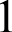 Разметка для ледовой площадки для вида спорта «Кёрлинг»комплект1Сменная насадка на лейку для нанесения «пейбла» («ледовых бугорков»)штук3Сменное лезвие для комбайна для подготовки поверхности ледовой площадки для вида спорта «кёрлинг»штук2Табло счёташтук1Устройство для выравнивания «пейбла» («ниппер»)штук1Циркуль судейский (измерительный для определения положения камня для вида спорта «Кёрлинг»штук1Циркуль—эталон для определения положения камня для вида спорта «кёрлинг»штук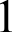 Щетка для вида спорта «Кёрлинг»штук8Этап подготовкиПериодПериодКоличественный состав группы (человек)Количество часов в неделюРазрядные требования на начало годаЭтапначальной подготовкиДо одногогода1 год106-Этапначальной подготовкиСвышеодного года2 год109-Этапначальной подготовкиСвышеодного года3 год109выполнение программыТренировочный этап(этапспортивной специализации)До двух лет1 год8123 юношескийТренировочный этап(этапспортивной специализации)До двух лет2 год8122 юношескийТренировочный этап(этапспортивной специализации)Свыше двухлет3 год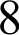 181 юношескийТренировочный этап(этапспортивной специализации)Свыше двухлет4 год182-3 спортивныйТренировочный этап(этапспортивной специализации)Свыше двухлет5 год182-3 спортивныйТренировочный этап(этапспортивной специализации)Свыше двухлет5 год181 спортивныйЭтап совершенствования спортивного мастерстваБез ограниченийБез ограничений424KMCЭтап высшего спортивного мастерстваБез ограниченийБез ограничений232МС, МСМКПодготовительный периодПодготовительный периодСоревновательный периодПереходный периодобщеподготовительныйспециально подготовительныйСоревновательный периодПереходный периодАвгустСентябрьОктябрь-майИюнь-июль№Разделы подготовкиЭтап начальной подготовкиЭтап начальной подготовкиТренировочный этап(этап спортивнойспециализации)Тренировочный этап(этап спортивнойспециализации)Этап совершенствования спортивного мастерстваЭтап высшего спортивного мастерства№Разделы подготовкиДо 1 годаСвыше 1 годаДо 2x летСвыше 2x летЭтап совершенствования спортивного мастерстваЭтап высшего спортивного мастерства1Общая физическая подготовка901371251131252462Специальная физическая подготовка57801251871873123Техническая подготовка1562383245247749294Тактическая, теоретическая, психологическая подготовка69193737425Участие в соревнованиях, тренерская и судейская практика343175125135Общее количество часовОбщее количество часов31246862493612481664Морфофункциональные показатели, физические качества89101112131415161718Рост++++Мышечная масса++++Быстрота+++Скоростно-силовые качества+++++Сила+++Выносливость (аэробные возможности)+++++++Анаэробные возможности+++++++Гибкость+++Координационные способности++++Равновесие                                                                  ++++++ПредназначениеСредства и мероприятияСредства и мероприятияМетодические указанияПеред тренировочным занятием, игройУпражнения на растяжениеУпражнения на растяжение3 мин.РазминкаРазминка10-20 мин10-20 минМассажМассаж5-15 мин5-15 минИскусственная активизация мышцИскусственная активизация мышцИскусственная активизация мышцИскусственная активизация мышцРастирать массажным полотенцемРастирать массажным полотенцемРастирать массажным полотенцемРастирать массажным полотенцемПсихорегуляция мобилизующей направленностиПсихорегуляция мобилизующей направленностиПсихорегуляция мобилизующей направленностиПсихорегуляция мобилизующей направленности3 мин. само- и гетерорегуляции3 мин. само- и гетерорегуляции3 мин. само- и гетерорегуляции3 мин. само- и гетерорегуляцииВо время тренировочногозанятия, игрыВосстановительный массаж,возбуждающий точечный массаж в сочетании с классическим (встряхивание, разминание)Восстановительный массаж,возбуждающий точечный массаж в сочетании с классическим (встряхивание, разминание)Восстановительный массаж,возбуждающий точечный массаж в сочетании с классическим (встряхивание, разминание)Восстановительный массаж,возбуждающий точечный массаж в сочетании с классическим (встряхивание, разминание)Восстановительный массаж,возбуждающий точечный массаж в сочетании с классическим (встряхивание, разминание)3-8 мин.3-8 мин.Психорегуляция мобилизующейнаправленностиПсихорегуляция мобилизующейнаправленностиПсихорегуляция мобилизующейнаправленностиПсихорегуляция мобилизующейнаправленностиПсихорегуляция мобилизующейнаправленности3 мин. само- и гетерорегуляции3 мин. само- и гетерорегуляции3 мин. само- и гетерорегуляцииСразу после тренировочногозанятия, игрыСразу после тренировочногозанятия, игрыВосстановительные упражнения — ходьба, дыхательные упражнения, душ контрастныйВосстановительные упражнения — ходьба, дыхательные упражнения, душ контрастныйВосстановительные упражнения — ходьба, дыхательные упражнения, душ контрастныйВосстановительные упражнения — ходьба, дыхательные упражнения, душ контрастныйВосстановительные упражнения — ходьба, дыхательные упражнения, душ контрастный8-10 мин.Через 2-4 часа послетренировочного занятия, игрыЧерез 2-4 часа послетренировочного занятия, игрыЛокальный массаж, душконтрастныйЛокальный массаж, душконтрастныйЛокальный массаж, душконтрастныйЛокальный массаж, душконтрастныйЛокальный массаж, душконтрастный8-10 мин.После соревнований, завершение сезонаПосле соревнований, завершение сезонаПосле соревнований, завершение сезонаВосстановительные сборы, работа поиндивидуальным планамВосстановительные сборы, работа поиндивидуальным планамВосстановительные сборы, работа поиндивидуальным планамВосстановительные сборы, работа поиндивидуальным планамВосстановительные сборы, работа поиндивидуальным планамРеабилитация после травмРеабилитация после травмФизио процедуры, бассейн,применение мазей, гелей, тейповФизио процедуры, бассейн,применение мазей, гелей, тейповФизио процедуры, бассейн,применение мазей, гелей, тейповФизио процедуры, бассейн,применение мазей, гелей, тейповФизио процедуры, бассейн,применение мазей, гелей, тейповДо полного восстановления,подСпортсмены Вид программы Тема Ответственный запроведениемероприятияСроки проведения Этап начальной подготовки1.Веселые старты «Честная игра» Тренер 1-2 раза в годЭтап начальной подготовки2. Теоретическое занятие«Ценности спорта. «Честная игра» Ответственный заантидопинговоеобеспечение в регионе1 раз в годЭтап начальной подготовки3. Проверка лекарственных препаратов (знакомство с международным стандартом «Запрещенный список») Тренер 1 раз в месяцЭтап начальной подготовки4. Антидопинговая викторина «Играй честно» Ответственный за антидопинговоеобеспечение в регионе РУСАДА По назначениюЭтап начальной подготовки5. Онлайн обучение на сайте РУСАДА   Спортсмен  1 раз в годЭтап начальной подготовки6. Родительское собрание «Роль родителей в процессе формированияантидопинговой культуры»Тренер1-2 раза в годЭтап начальной подготовки7. Семинар для тренеров «Виды нарушенийантидопинговых правил»«Роль тренера и родителей в процессе формирования антидопинговой культуры»Ответственный заантидопинговое обеспечениев регионеРУСАДА1-2 раза в годТренировочный этап (этап спортивной специализации)1. Веселые старты«Честная игра» Тренер1-2 раза в годТренировочный этап (этап спортивной специализации)2. Онлайн обучение на сайте РУСАДА   Спортсмен 1 раз в годТренировочный этап (этап спортивной специализации)3. Антидопинговая викторина «Играй честно» Ответственный заантидопинговое обеспечение в регионеРУСАДАПо назначению Тренировочный этап (этап спортивной специализации)4. Семинар для спортсменов и тренеров «Виды нарушений антидопинговых правил» «Проверка лекарственных средств» Ответственный заантидопинговое обеспечение в регионеРУСАДА1-2 раза в год Тренировочный этап (этап спортивной специализации)5. Родительское собрание «Роль родителей в процессеформированияантидопинговой культуры»Тренер1-2 раза в годЭтап совершенствования спортивного мастерства,  Этап высшего спортивного мастерства 1.Онлайн обучение на сайте РУСАДА   Спортсмен 1 раз в годЭтап совершенствования спортивного мастерства,  Этап высшего спортивного мастерства 2. Семинар «Виды нарушений Антидопинговых правил» «Процедура допинг-контроля» «Подача запроса на ТИ» «Система АДАМС»Ответственный заантидопинговоеобеспечение в регионеРУСАДА 1-2 раза в годФизические качестваУровень влиянияСкоростные способности2Мышечная сила3Вестибулярная устойчивость3Выносливость2Гибкость2Координационные способности3Телосложение1Развиваемое физическоекачествоКонтрольные упражнения (тесты)Контрольные упражнения (тесты)Развиваемое физическоекачествоМальчики ДевочкиНормативы по общей физической, специальной физической подготовкиНормативы по общей физической, специальной физической подготовкиНормативы по общей физической, специальной физической подготовкиСкоростьБег 60 м (не более 12,0 с)Бег 60 м (не более 12,9 с)ВыносливостьБег 1000 м. (не более 6 мин. 30 сек.)Бег 1000 м. (не более 6 мин. 50 сек.)Скоростно-силовыекачестваПодтягивание наперекладине (не менее 2 раза)Подтягивание из виса нанизкой перекладине (не менее 7 раза)Скоростно-силовыекачестваСгибание и разгибание рук в yпope лежа на полу (не менее 9 раз)Сгибание и разгибание рукв упоре лежа на полу (не менее 5 раз)Скоростно-силовыекачестваПрыжок в длину с места (не менее 130 см)Прыжок в длину с места (не менее 125 см)ГибкостьНаклон вперед из положения стоя с выпрямленныминогами на полу (касание пола пальцами рук)Наклон вперед из положения стоя с выпрямленныминогами на полу (касание пола пальцами рук)Иные спортивные нормативыИные спортивные нормативыИные спортивные нормативыТехническое мастерствоОбязательная техническая программаОбязательная техническая программаРазвиваемое физическоекачествоКонтрольные упражнения (тесты)Контрольные упражнения (тесты)Развиваемое физическоекачествоЮношиДевушкиНормативы по общей физической, специальной физической подготовкиНормативы по общей физической, специальной физической подготовкиНормативы по общей физической, специальной физической подготовкиСкоростьБег 60 м (не более 10,8 с)Бег 60 м (не более 11,2 с)ВыносливостьБег 1000 м. (не более 6 мин. 10 сек.)Бег 1000 м. (не более 6 мин. 30 сек.)Скоростно-силовыекачестваПодтягивание на перекладине (не менее 4 раза)Подтягивание из виса на низкой перекладине (не менее 11 раза)Скоростно-силовыекачестваСгибание и разгибание рук в yпope лежа на полу (не менее 14 раз)Сгибание и разгибание рук в yпope лежа на полу (не менее 8 раз)Скоростно-силовыекачестваПрыжок в длину с места(не менее 160 см)Прыжок в длину с места(не менее 145 см)Подъем туловища из положения лежа на спине за 1 мин. (не менее 20 раз)Подъем туловища из положения лежа на спине за 1 мин. (не менее 18раз)ГибкостьНаклон вперед из положения стоя с выпрямленныминогами на полу касание пола пальцами рук (не менее 3 раз)Наклон вперед из положения стоя с выпрямленныминогами на полу касание пола пальцами рук (не менее 3 раз)Иные спортивные нормативыИные спортивные нормативыИные спортивные нормативыТехническое мастерствоОбязательная техническая подготовкаОбязательная техническая подготовкаРазвиваемое физическоекачествоКонтрольные упражнения (тесты)Контрольные упражнения (тесты)Развиваемое физическоекачествоЮношиДевушкиНормативы по общей физической, специальной физической подготовкиНормативы по общей физической, специальной физической подготовкиНормативы по общей физической, специальной физической подготовкиСкоростьБег 100 м (не более 14,3 сек)Бег 100 м (не более 17,6 сек)ВыносливостьБег 2000 м. (не более 8 мин. 50 сек.)Бег 2000 м (не более 11 мин.)Скоростно-силовыекачестваПодтягивание на перекладине (не менее 10 раз)Подтягивание из виса на низкой перекладине (не менее 18 раз)Скоростно-силовыекачестваСгибание и разгибание рук в упоре лежа на полу (не менее 21 раз)Сгибание и разгибание рук в упоре лежа на полу (не менее 15 раз)Скоростно-силовыекачестваПрыжок в длину с места (не менее 210 см)Прыжок в длину с места (не менее 175 см)Скоростно-силовыекачестваПодъем туловища из положения лежа на спине за 1 мин. (не менее 40 раз)Подъем туловища из положения лежа на спине за 1 мин. (не менее 30 раз)ГибкостьНаклон вперед из положения стоя на скамье с выпрямленными ногами. Кисти рук тянутся вниз, кончики пальцев рук ниже уровня линии стоп (не менее 8 раз)Наклон вперед из положения стоя на скамье с выпрямленными ногами. Кисти рук тянутся вниз, кончики пальцев рук ниже уровня линии стоп (не менее 9 раз)Иные спортивные нормативыИные спортивные нормативыИные спортивные нормативыТехническое мастерствоОбязательная техническая подготовкаОбязательная техническая подготовка№Тесты ЕдиницаизмеренияБаллыНПНПНПТЭТЭТЭТЭТЭССМВСМ№Тесты ЕдиницаизмеренияБаллы1й год2й год3й год1й год2й год	3й год4й год5й годССМВСМ1 Бег 60 м сек	3сек311,611,311,110,610,510,410,310,2--1 Бег 60 м сек	3сек211,811,511,310,710,610,510,410,3--1 Бег 60 м сек	3сек112,011,711,410,810,710,610,510,4--2 Бег 100 м сек	3сек3--------14,113,72 Бег 100 м сек	3сек2--------14,213,92 Бег 100 м сек	3сек1--------14,314,03 Бег 1000 м мин,мин,сек36.26,006.21,006.14,006.00,005.55,005.50,005.45,005.40,00--3 Бег 1000 м мин,мин,сек26.28,006.23,006.18,006.05,006.00,005.55,605.55,005.45,00--3 Бег 1000 м мин,мин,сек16.30,006.25,006.20,006.10,006.05,006.00,005.55,005.50,00--4 Бег 2000 мин,мин,сек3--------8.40,008.37,004 Бег 2000 мин,мин,сек2--------8.45,008.40,004 Бег 2000 мин,мин,сек1--------8.50,008.45,005 Подтягивания извиса на перекладинекол- во345567891012155 Подтягивания извиса на перекладинекол- во23445678911135 Подтягивания извиса на перекладинекол- во12234567810126 Сгибание и разгибание рук вупоре лежа на полукол- во3111213161718192125276 Сгибание и разгибание рук вупоре лежа на полукол- во2101112151617182023256 Сгибание и разгибание рук вупоре лежа на полукол- во191011141516171921237 Прыжок в длину сместасм31401451551701801902002102252287 Прыжок в длину сместасм21351401501651751851952052182217 Прыжок в длину сместасм11301351451601701801902002102138 Подъем туловища лежа на спине за1 минкол- во3---242832364044468 Подъем туловища лежа на спине за1 минкол- во2---222630343842448 Подъем туловища лежа на спине за1 минкол- во1---202428323640459 Наклон вперед из положения стоя с выпрямленными ногами на полу,касание пола пальцами руккол- во3касаниекасаниекасание56789--9 Наклон вперед из положения стоя с выпрямленными ногами на полу,касание пола пальцами руккол- во2касаниекасаниекасание45678--9 Наклон вперед из положения стоя с выпрямленными ногами на полу,касание пола пальцами руккол- во1касаниекасаниекасание34567--10Наклон вперед из положения стоя на скамье с выпрямленными ногами. Кисти рук тянутся вниз, кончики пальцеврук ниже уровня линии стопсм3--------101410Наклон вперед из положения стоя на скамье с выпрямленными ногами. Кисти рук тянутся вниз, кончики пальцеврук ниже уровня линии стопсм2--------91110Наклон вперед из положения стоя на скамье с выпрямленными ногами. Кисти рук тянутся вниз, кончики пальцеврук ниже уровня линии стопсм1--------810№Тесты ЕдиницаизмеренияБаллыНПНПНПТЭТЭТЭТЭТЭССМССМВСМ№Тесты ЕдиницаизмеренияБаллы1й год2й год3й год1й год2й год3й год4й год5й годССМССМВСМ1 Бег 60 м сек	3сек312,312,011,611,010,910,810,710,6---1 Бег 60 м сек	3сек212,612,311,811,111,010,910,810,7---1 Бег 60 м сек	3сек112,912,512,011,211,111,010,910,8---2 Бег 100 м сек	3сек3--------17,217,217,02 Бег 100 м сек	3сек2--------17,417,417,22 Бег 100 м сек	3сек1--------17,617,617,43 Бег 1000 м мин,мин,сек36.40,006.35,006.30,006.20,006.10,006.00,005.50,005.40,00---3 Бег 1000 м мин,мин,сек26.45,006.40,006.35,006.25,006.15,006.05,005.55,005.45,00---3 Бег 1000 м мин,мин,сек16.50,006.45,006.40,006.30,006.20,006.10,006.00,005.50,00---4 Бег 2000 мин,мин,сек3--------10.40,0010.40,0010.30,004 Бег 2000 мин,мин,сек2--------10.50,0010.50,0010.40,004 Бег 2000 мин,мин,сек1--------11.00,0011.00,0010.50,005 Подтягивания из виса на перекладинекол- во39101113141516182022225 Подтягивания из виса на перекладинекол- во2891012131415171921215 Подтягивания из виса на перекладинекол- во178911121314161820206 Сгибание и разгибание рук в упоре лежа на полукол- во378910111313151921216 Сгибание и разгибание рук в упоре лежа на полукол- во26789101212141720206 Сгибание и разгибание рук в упоре лежа на полукол- во1567891011131517177 Прыжок в длину сместасм31351401451501541581621681801871877 Прыжок в длину сместасм21301351401481521561601641771811817 Прыжок в длину сместасм11251301351451501541581621751791798 Подъем туловища лежа на спине за 1 минкол- во3---22242628303234348 Подъем туловища лежа на спине за 1 минкол- во2---20222426283134348 Подъем туловища лежа на спине за 1 минкол- во1---18202224263034349 Наклон вперед из положения стоя с выпрямленными ногами на полу,касание пола пальцами руккол- во3касаниекасаниекасание56789---9 Наклон вперед из положения стоя с выпрямленными ногами на полу,касание пола пальцами руккол- во2касаниекасаниекасание45678---9 Наклон вперед из положения стоя с выпрямленными ногами на полу,касание пола пальцами руккол- во1касаниекасаниекасание34567---10Наклон вперед из положения стоя на скамье с выпрямленными ногами. Кисти рук тянутся вниз, кончики пальцеврук ниже уровня линии стопсм3--------13151510Наклон вперед из положения стоя на скамье с выпрямленными ногами. Кисти рук тянутся вниз, кончики пальцеврук ниже уровня линии стопсм2--------11131310Наклон вперед из положения стоя на скамье с выпрямленными ногами. Кисти рук тянутся вниз, кончики пальцеврук ниже уровня линии стопсм1--------91111№Тесты ЕдиницаизмеренияБаллы НПНПНПНПТЭТЭТЭТЭССМВСМ№Тесты ЕдиницаизмеренияБаллы 1йгод2йгод3йгод1йгод2йгод3йгод4йгод5йгодССМВСМ1 Выкат сопределенным усилиемсотые доли сек334312826221814121081 Выкат сопределенным усилиемсотые доли сек237343128242016131191 Выкат сопределенным усилиемсотые доли сек1403734302622181412102 Выкат на линию см3181716151412109642 Выкат на линию см21918171615131110862 Выкат на линию см120191817161412111083 Свиппинг с максимальной интенсивностьюсек3789101214171922243 Свиппинг с максимальной интенсивностьюсек267891113161821243 Свиппинг с максимальной интенсивностьюсек15678101215172023№Тесты Единица измеренияБаллы НПНПНПНПТЭТЭТЭТЭССМВСМ№Тесты Единица измеренияБаллы 1йгод2йгод3йгод1йгод2йгод3йгод4йгод5йгодССМВСМ1 Выкат сопределенным усилиемсотые доли сек334312826221814121081 Выкат сопределенным усилиемсотые доли сек237343128242016131191 Выкат сопределенным усилиемсотые доли сек1403734302622181412102 Выкат на линиюсм3181716151412109642 Выкат на линиюсм21918171615131110862 Выкат на линиюсм120191817161412111093 Свиппинг с максимальной интенсивностьюсек3789101214171922203 Свиппинг с максимальной интенсивностьюсек267891113161821193 Свиппинг с максимальной интенсивностьюсек15678101215172022